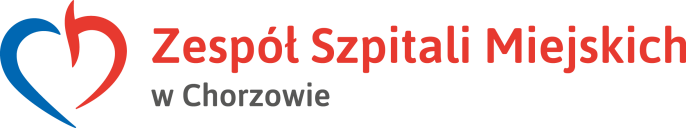 SPECYFIKACJA ISTOTNYCH WARUNKÓW ZAMÓWIENIAw postępowaniu o udzielenie zamówienia publicznego o wartości szacunkowej przekraczającej w złotych równowartość kwoty 221 000 euro, prowadzonym w oparciu o przepisy prawa zamówień publicznych w trybie „przetargu nieograniczonego” na realizację zamówienia pod nazwą: „Zakup i dostawa odczynników i materiałów zużywalnych do oznaczeń w serologii transfuzjologicznej metodą aglutynacji kolumnowej wraz z dzierżawą automatycznego analizatora.”Publikacja ogłoszenia o zamówieniu:Suplement do Dziennika Urzędowego UEdnia 22.02.2019 r. pod nr 2019/S 038-085108Nr sprawy: SP ZOZ ZSM ZP/13/2019Chorzów, 22.02.2019 r.1. ZAMAWIAJĄCY            SAMODZIELNY PUBLICZNY ZAKŁAD OPIEKI ZDROWOTNEJ ZESPÓŁ SZPITALI MIEJSKICH W CHORZOWIE z siedzibą: 41-500 Chorzów, ul. Strzelców Bytomskich 11, tel. 32 34 99 268, 32 34 99 298 ogłasza przetarg nieograniczony na „Zakup i dostawa odczynników i materiałów zużywalnych do oznaczeń w serologii transfuzjologicznej metodą aglutynacji kolumnowej wraz z dzierżawą automatycznego analizatora” SP ZOZ ZSM ZP/13/2019Godziny pracy Działu Zamówień Publicznch: 725 – 1500, www.zsm.com.pl, e-mail: mgajowska@zsm.com.pl, zp@zsm.com.plW postępowaniu o udzielenie zamówienia  komunikacja między Zamawiającym a Wykonawcami odbywa się przy użyciu miniPortalu https://miniportal.uzp.gov.pl/ , ePUAPu https://epuap.gov.pl/wps/portal oraz poczty elektronicznej.Zamawiający wyznacza następujące osoby do kontaktu z Wykonawcami: Pani Magdalena Gajowska lub Pani Barbara Gierałtowska tel. 32/3499 268.Wykonawca zamierzający wziąć udział w postępowaniu o udzielenie zamówienia publicznego, musi posiadać konto na ePUAP. Wykonawca posiadający konto na ePUAP ma dostęp do  formularzy: złożenia, zmiany, wycofania oferty oraz do formularza do komunikacji.Wymagania techniczne i organizacyjne wysyłania i odbierania dokumentów elektronicznych, elektronicznych kopii dokumentów i oświadczeń oraz informacji przekazywanych przy ich użyciu opisane zostały w Regulaminie korzystania z miniPortalu oraz Regulaminie ePUAP. Maksymalny rozmiar plików przesyłanych za pośrednictwem dedykowanych formularzy do: złożenia, zmiany, wycofania oferty oraz do komunikacji wynosi 150 MB / zalecana 50 MB/.Za datę przekazania oferty, zawiadomień,  dokumentów elektronicznych, oświadczeń lub elektronicznych kopii dokumentów lub oświadczeń oraz innych informacji przyjmuje się datę ich przekazania na ePUAP.Identyfikator postępowania i klucz publiczny dla danego postępowania o udzielenie zamówienia dostępne są na Liście wszystkich postępowań na miniPortalu oraz stanowi załącznik do niniejszej Specyfikacji Istotnych Warunków Zamówienia (dalej w treści: SIWZ). Obowiązek informacyjny wynikający z art. 13 RODO w przypadku zbierania danych osobowych bezpośrednio od osoby fizycznej, której dane dotyczą, w celu związanym z postępowaniem o udzielenie zamówienia publicznego – Klauzula informacyjna dotycząca Zamawiającego została zamieszczona na ostatniej stronie SIWZ (załącznik nr 8). Natomiast, klauzula informacyjna dotycząca Wykonawcy ujęta jest w pkt. 17 załącznika nr 1 do SIWZ – „Formularz ofertowy”. RODO - Rozporządzenie Parlamentu Europejskiego i Rady (UE) 2016/679 z dnia 27 kwietnia 2016 r. w sprawie ochrony osób fizycznych w związku z przetwarzaniem danych osobowych i w sprawie swobodnego przepływu takich danych oraz uchylenia dyrektywy 95/46/WE (ogólne rozporządzenie o ochronie danych) (Dz. Urz. UE L 119 z 04.05.2016, str. 1). Wykonawca zobowiązany jest zapoznać wszystkich pracowników z klauzulą dot. powierzenia danych osobowych, a których dane zostaną przekazane Zamawiającemu w trakcie i po rozstrzygnięciu postępowania.Tryb udzielenia zamówienia, procedura:Postępowanie o udzielenie zamówienia publicznego prowadzone jest w trybie przetargu nieograniczonego zgodnie z przepisami ustawy z dnia 29 stycznia 2004 roku – „Prawo zamówień publicznych” (tj. Dz. U. 2018 poz. 1986 z późn. zm., dalej w treści UPZP).Przepisy powiązane: Rozporządzenie Ministra Rozwoju z dnia 26 lipca 2016 r. w sprawie rodzajów dokumentów, jakich może żądać Zamawiający od wykonawcy w postępowaniu o udzielenie zamówienia (Dz. U. 2016r. poz. 1126 z późn. zm.); Zamawiający nie przewiduje możliwości udzielenia zamówienia na podstawie art. 67 ust. 1 pkt. 7 UPZP. Zamawiający nie dopuszcza składanie ofert częściowych.Zamawiający nie przewiduje: zawarcia umowy ramowej, aukcji elektronicznej oraz zwrotu kosztów udziału w postępowaniu i udzielania zaliczek na poczet wykonania zamówienia.Zamawiający wymaga wniesienia wadium. Szczegółowe informacje dotyczące wadium określone zostały w pkt. 7 niniejszej SIWZ.W przedmiotowym zamówieniu Zamawiający nie zamierza ustanowić dynamicznego systemu zakupów.Zamawiający nie wymaga wniesienia zabezpieczenia należytego wykonania umowy.Zamawiający nie dopuszcza możliwości złożenia oferty wariantowej.Przedmiotowe zamówienie nie jest prowadzone w trybie aukcji elektronicznej.OPIS PRZEDMIOTU ZAMÓWIENIAPrzedmiotem zamówienia jest zakup i dostawa odczynników oraz niezbędnych materiałów zużywalnych, kalibratorów i kontroli do oznaczeń w serologii transfuzjologicznej metodą aglutynacji kolumnowej wraz z dzierżawą automatycznego analizatora, systemu zastępczego/backup przeznaczonego do wykonania badań, w którego skład wchodzi wirówka, pipeta i inkubator oraz oprogramowania pozwalającego na prowadzenie i wydruk ksiąg serologicznych, w tym: księgi prób zgodności, księgi badań grup krwi, księgi badań kontrolnych i odczynników diagnostycznych i krwinek wzorcowych, wraz z modułem obsługi banku krwi dla potrzeb Laboratorium Analitycznego Zespołu Szpitali Miejskich w Chorzowie. Realizacja zamówienia obejmuje:sprzedaż i dostawę odczynników oraz niezbędnych materiałów zużywalnych, tym samym Wykonawca jest zobowiązany do zaoferowania w ofercie przetargowej wszystkich niezbędnych odczynników do wyspecyfikowanych badań. Dokładny opis przedmiotu zamówienia zawarty został w formularzu cenowym stanowiącym załącznik nr 2 do SIWZ,dzierżawę analizatora oraz systemu zastępczego /backup, przeznaczonego do wykonywania badań z zakresu serologii, w którego skład wchodzi jedna wirówka, jedna pipeta i jeden inkubator wraz z systemem informatycznym na okres 36 miesięcy. Parametry Analizatora zostały określone w „Opisie przedmiotu zamówienia” (dalej w treści: OPZ) stanowiącego zał. nr 3 do SIWZ;przeglądy i serwis dzierżawionego urządzenia na zasadach ujętych w załączniku nr 3 do SIWZ; Wykonawca zobowiązany jest po zawarciu Umowy złożyć harmonogram przeglądów serwisowych oferowanego analizatora wraz z systemem informatycznym zgodnie z zaleceniami producenta;szkolenie personelu, w zakresie eksploatacji i obsługi dzierżawionego urządzenia, a także interpretacji wyników badań. Zamawiający wymaga przeprowadzenia szkolenia w terminie do 7 dni roboczych od dnia instalacji aparatu/systemu. Szkolenie zostanie potwierdzone certyfikatem/zaświadczeniem dla pracowników zamawiającego – z imienną listą osób, które uczestniczyły w szkoleniu. Opis zasad realizacji szkoleń ujęto w § 7 Projektu umowy. Wykonawca zapewnia Zamawiającemu w trakcie trwania umowy:kontrolę zewnętrzną badań serologicznych z IHiT Warszawa nie mniej niż 4 razy w ciągu 12 miesięcy, każdorazowo potwierdzoną certyfikatem,organizację dwóch wykładów adresowanych do pracowników SPZOZ ZSM w Chorzowie prowadzonych przez wskazanych przez Zamawiającego Wykładowców (dr hab. prof.).  Wykonawca zobowiązany jest koszt udziału Zamawiającego w niniejszych badaniach oraz koszt organizacji wykładów, o których mowa w pkt. 2.3 wliczyć w wartość zamówienia, tym samym w trakcie realizacji umowy poprzetargowej zamawiający nie będzie ponosić żadnych dodatkowych kosztów z tego tytułu.Wykonawca zapewni Zamawiającemu odbiór odczynników do utylizacji (koszt odbioru odczynników do utylizacji powinien być wliczony w cenę oferty) lub dostarczy Zamawiającemu dokumenty pozwalające na wylewanie odpadów po wykonaniu badań do ścieków komunalnych.Wykonawca zobowiązany jest do dokładnego wypełnienia wszystkich rubryk Załącznika nr 2 do SIWZ.Nomenklatura CPV: 33.69.65.00 - 0 Odczynniki laboratoryjne 33.69.61.00 - 6 Odczynniki do klasyfikacji grupy krwi38.43.40.00 - 6 Analizatory38.43.45.20 - 7 Analizatory krwi38.43.70.00 - 7 Pipety i akcesoria laboratoryjne42.93.11.00 - 2 Wirówki i akcesoria Wykonawca przystępując do postępowania przetargowego musi zagwarantować ustalony w umowie czas realizacji zamówienia pod rygorem kar przewidzianych w projekcie umowy.Wykonawca przystępując do niniejszego postępowania zobowiązany jest zagwarantować minimalny 7-dniowy termin realizacji zamówienia dla odczynników określonych w Załączniku nr 2 do SIWZ .  Wykonawca może powierzyć wykonanie części zamówienia Podwykonawcy. Zamawiający żąda wskazania przez Wykonawcę części zamówienia, których wykonanie zamierza powierzyć Podwykonawcom, i podania przez Wykonawcę firm Podwykonawców, o ile są oni znani na etapie składania ofert.Zamawiający w załączniku nr 1 oraz nr 2 do SIWZ w rubryce VAT % dopuszcza wpisanie zamiennie liczbowej lub procentowej wartości stawki podatku VAT.Ilości określono w specyfikacji asortymentowo- cenowej (dalej w treści: SAC) stanowiącej załącznik nr 2 do niniejszej SIWZ. Zamawiający wymaga w zał. nr 2 do SIWZ przeliczenia liczby sztuk opakowań/ fiolek w taki sposób by zapewnić Zamawiającemu wykonanie w czasie trwania umowy podaną w SAC liczbę oznaczeń. Dzierżawiony Analizator musi być dopuszczony do obrotu na rynku polskim zgodnie z obowiązującymi przepisami prawa.   Instalacja oraz montaż (wraz z ewentualną adaptacją pomieszczenia – jeżeli wymaga) w pomieszczeniu Laboratorium Analitycznego zlokalizowanego przy ul. Strzelców Bytomskich 11 w Chorzowie.Odczynniki muszą spełniać wymogi ustawy z dnia 20 maja 2010r. o wyrobach medycznych (tj. Dz.U. 2019 poz. 175) oraz określone w Rozporządzeniu Ministra Zdrowia z dnia 12 stycznia 2011 r. w sprawie wymagań zasadniczych oraz procedur oceny zgodności wyrobów medycznych do diagnostyki in vitro (tj. Dz. U. z 2013 r poz. 1127), (dotyczy sytuacji, kiedy dany asortyment jest wyrobem medycznym - jeśli dany asortyment nie jest wyrobem medycznym wyżej wymienione wskazanie nie dotyczy go).Koszty przeglądów i utrzymania sprawności analizatora i jego naprawy w przypadku awarii zostały wliczone w cenę oferty przetargowej wraz z kosztami dojazdu i czasu pracy techników/serwisantów do siedziby Zamawiającego.Wykonawca zobowiązany jest zapewnić pełną integrację Analizatora z posiadanym przez Zamawiającego oprogramowaniem oraz zabezpieczyć podłączenie Analizatora do systemu LIS bez dodatkowych opłat (na życzenie Zamawiającego) (koszty wliczone w ofertę).Zaoferowane Odczynniki winny posiadać w momencie dostarczenia do Zamawiającego min. 3/5 maksymalnego terminu ważności, licząc od daty dostawy.Zamawiający w zał. nr 3 do SIWZ określił wymagania techniczne – warunki graniczne i pożądane odnoszące się do wszystkich istotnych cech przedmiotu zamówienia.Dzierżawiony aparat musi odpowiadać parametrom opisanym przez Zamawiającego w Załączniku nr 3 do SIWZ- „Opis Parametrów Technicznych”. Nie wypełnienie którejkolwiek z rubryk, bądź nie spełnienie nawet jednego z warunków granicznych będzie skutkować odrzuceniem oferty. Zamawiający przewiduje możliwość skorzystania z art. 144 ust. 1 pkt. 1) UPZP oraz prawa opcji w ilościach i na zasadach opisanych w projekcie umowy, stanowiącym zał. nr 5 do SIWZ. W trakcie obowiązywania umowy Zamawiający może skorzystać z prawa na podstawie art. 144 ust. 1 pkt. 1) UPZP zwiększenia do 30% wartości pakietu obejmującego pozycje zawarte w zał. nr 2 - po cenach jednostkowych wskazanych w SAC  z zastrzeżeniem opisanym w § 8  umowy.TERMIN I MIEJSCE WYKONANIA ZAMÓWIENIA.Zamawiający oczekuje realizacji zamówienia w następujących terminach:dostawa odczynników realizowana będzie sukcesywnie przez okres 36 miesięcy od dnia zawarcia Umowy.dostawa, zainstalowanie oraz uruchomienie i przekazanie do eksploatacji wydzierżawianego urządzenia laboratoryjnego na okres 36 miesięcy nastąpi w terminie maksymalnie 35 dni od dnia zawarcia umowy oraz w kolejnych maksymalnie 7 dniach przeszkolenie personelu. Opóźnienie dostawy, zainstalowania oraz uruchomienia i przekazanie do eksploatacji wydzierżawianego urządzenia podlega karze umownej, o której mowa w § 12 ust. 1 d) Umowy, przy czym naliczanie czynszu dzierżawnego można zacząć nie wcześniej niż od dnia podpisania protokołu odbioru końcowego Analizatora.Zasady składania zamówienia:bieżące zamówienia na odczynniki i materiały zużywalne należy realizować z uwzględnieniem terminu dostawy, rodzaju, ilość towaru, rodzaju opakowania oraz innych warunków szczegółowych zgodnie z zamówieniami składanymi e-mailowo/faxem,obowiązkiem Wykonawcy jest potwierdzenie faxem lub pocztą elektroniczną przyjęcia zamówienia nie później niż następnego dnia roboczego.do każdej dostawy Wykonawca dołączy dokumenty potwierdzające rodzaj i ilość towaru znajdującego się w opakowaniu zbiorczym wraz z oryginałem faktury VAT oraz w miarę możliwości jej elektroniczną wersją przesyłaną na adres: laboratorium@zsm.com.pl.Tryb realizacji zamówienia:każdorazowe zamówienie cząstkowe musi być realizowane w jednorazowej, całościowej dostawie,jeżeli z przyczyn niezależnych od Wykonawcy realizacja pkt. a) jest niemożliwa to informacja ta musi zostać przekazana Zamawiającemu najpóźniej w dniu dostawy części towaru, wraz z podaniem terminu dostawy pozostałej części zamówienia,Wykonawca zobowiązany jest do dostarczenia zamawiającemu towaru w terminie do 7 dni roboczych                                                                     od dnia złożenia zamówienia tj. od poniedziałku do piątku z wyłączeniem dni ustawowo wolnych od pracy (soboty, niedziele i święta) – dostawa towaru do magazynu Laboratorium Analitycznego szpitala przy ul. Strzelców Bytomskich 11 w godz. 8.00 – 15.00. Jeżeli dostawa wypada w dni wolne od pracy dostawa nastąpi w pierwszym dniu roboczym po wyznaczonym terminie.UWAGA: bez względu na fakt, w jaki sposób realizowane są dostawy towaru (transportem własnym czy                              za pośrednictwem firmy kurierskiej) Wykonawca odpowiada za dostawę towaru do magazynu laboratorium analitycznego – własnymi siłami i na własny koszt - wraz z wniesieniem (!) W przypadku realizacji dostaw                       za pośrednictwem firmy kurierskiej Wykonawca zobowiązany jest do zapewnienia transportu towaru oraz jego przeniesienia z środka transportu do magazynu – w ramach podpisanej umowy z firmą kurierską (niedopuszczalny jest tryb realizacji dostawy "od drzwi do drzwi"). Nie dopełnienie powyższego warunku skutkować będzie odmową przyjęcia towaru – zgodnie z zapisami § 11 ust. 1 ppkt. d) umowy (Warunki reklamacji), do każdej dostawy Wykonawca dołączy dokumenty potwierdzające rodzaj i ilość towaru znajdującego się w opakowaniu zbiorczym wraz z oryginałem i 2 kopiami faktury VAT,każdorazowy odbiór ilości dostarczonego towaru następować będzie u Zamawiającego, przy czym Wykonawcę i Zamawiającego reprezentuje przy odbiorze upoważniony pracownik.Wykonawca zobowiązany jest do wymiany niezgodnego z zamówieniem, lub wadliwego asortymentu na koszt własny i w uzgodnionym pomiędzy stronami terminie. Wykonawca zobowiązany jest do wymiany wadliwego asortymentu po powiadomieniu przez zamawiającego faxem o wystąpieniu powyższej okoliczności zgodnie z wymogami zawartymi w projekcie umowy – załącznik nr 5 do SIWZ.Wykonawca musi posiadać na stanie magazynu ilości przedmiotowego asortymentu zapewniające płynność dostaw.Wykonawca gwarantuje, że odczynniki oraz inne materiały niezbędne do wykonywania badań będące przedmiotem oferty są dobrej jakości, a każdorazowa dostawa przedmiotu zamówienia odpowiadać będzie wszelkim wymogom dopuszczającym go do obrotu i posiada instrukcję (ulotkę) w języku polskim.Dostarczane odczynniki opakowane będą w odpowiednie opakowania jednostkowe producenta zawierające: datę produkcji i ważności, nazwę producenta, znak CE. Opakowanie zbiorcze zapewni prawidłowe warunki transportu i przechowania.Zamawiający żąda, aby oferowany przedmiot zamówienia bezwzględnie posiadał aktualne rejestracje, atesty, certyfikaty lub deklaracje zgodności z wymogami UE wydawane przez upoważnione do tego jednostki badawcze dopuszczające do stosowania w analityce medycznej.Wykonawca zobowiązuje się do przeprowadzenia przeglądów serwisowych oferowanego sprzętu w okresie trwania gwarancji (koszt wliczony w cenę oferty), które zapewnią jego prawidłowe funkcjonowanie, co zostało szczegółowo opisane w załączniku nr 3 do SIWZ.Termin płatności:Dotyczy dzierżawy - płatność za każdy zakończony miesiąc w terminie 30 dni po otrzymaniu prawidłowo wystawionej faktury do siedziby Zamawiającego. Płatność pierwszego czynszu dzierżawnego w terminie 30 dni od dnia podpisania protokołu odbioru i otrzymaniu prawidłowo wystawionej faktury do siedziby Zamawiającego, przy czym kwota czynszu obliczona proporcjonalnie do ilości dni (tj. czynsz obliczony za okres od dnia podpisania protokołu odbioru do końca miesiąca za który dany czynsz przypada). Płatność ostatniego czynszu dzierżawnego w terminie 30 dni od dnia otrzymaniu prawidłowo wystawionej faktury do siedziby Zamawiającego, przy czym kwota czynszu obliczona proporcjonalnie do ilości dni (tj. czynsz obliczony za okres od pierwszego dnia ostatniego miesiąca obowiązywania umowy do dnia zakończenia umowy). Dotyczy odczynników (dostawy sukcesywne) – 60 dni licząc od dnia przyjęcia dostawy i dostarczenia prawidłowo wystawionej faktury do siedziby Zamawiającego. Zamawiający będzie dokonywał wszystkich płatności przelewem na rachunek bankowy wskazany na fakturze.Wykonawca zobowiązany jest do przyjęcia zgłaszanych reklamacji jakości i ilości przedmiotu zamówienia.Zamawiający zastrzega sobie prawo do składania zamówień bez ograniczeń, co do każdorazowej ilości towaru oraz cykliczności dostaw. Wykonawca zobowiązany jest posiadać na stanie magazynu ilości asortymentu zapewniające płynność dostaw. W przypadku transportu i dostarczenia towaru przez firmę przewozową towar musi być wyraźnie opisany z wyszczególnieniem nazwy towaru oraz miejsca dostawy.Wykonawca gwarantuje, że Odczynniki oraz inne materiały niezbędne do wykonywania badań będące przedmiotem oferty są dobrej jakości, a każdorazowa dostawa przedmiotu zamówienia odpowiadać będzie wszelkim wymogom dopuszczającym go do obrotu i posiada instrukcję (ulotkę) w języku polskim.Dostarczane Odczynniki opakowane będą w odpowiednie opakowania jednostkowe producenta zawierające: datę produkcji i ważności, nazwę producenta, znak CE. Opakowanie zbiorcze zapewni prawidłowe warunki transportu i przechowania.Zamawiający wymaga, aby oferowany przedmiot zamówienia bezwzględnie posiadał aktualne rejestracje, atesty, certyfikaty lub deklaracje zgodności z wymogami UE wydawane przez upoważnione do tego jednostki badawcze dopuszczające do stosowania w analityce medycznej.Zamawiający wymaga aby Wykonawca elastycznie reagował na korekty zamówienia dokonywane przez Zamawiającego.WARUNKI UDZIAŁU W POSTĘPOWANIU, OPIS SPOSOBU DOKONYWANIA OCENY SPEŁNIENIA TYCH WARUNKÓW , PODSTAWY WYKLUCZENIA4.1. 	O udzielenie zamówienia w postępowaniu mogą ubiegać się Wykonawcy, którzy:- nie podlegają wykluczeniu na podstawie przesłanek o których mowa w art. 24 ust. 1 oraz 24 ust. 5 UPZP (szczegóły podane w pkt. 5.2. – 5.10 SIWZ)- spełniają warunki udziału w postępowaniu.W postępowaniu mogą wziąć udział Wykonawcy, którzy nie podlegają wykluczeniu z postępowania o udzielenie zamówienia publicznego w okolicznościach, o których mowa w art. 24. ust 1 pkt. 12-23 UPZP.W postępowaniu mogą wziąć udział Wykonawcy, którzy nie podlegają wykluczeniu z postępowania o udzielenie zamówienia publicznego w okolicznościach, o których mowa w art. 24. ust 5 UPZP (pkt. 5.2 -5.14 SIWZ).O udzielenie zamówienia w postępowaniu mogą ubiegać się Wykonawcy, którzy spełniają warunki udziału w postępowaniu dotyczące::kompetencji lub uprawnień do prowadzenia określonej działalności zawodowej, o ile wynika to z odrębnych przepisów – Zamawiający nie ustanawia warunku.sytuacji ekonomicznej lub finansowej – Zamawiający nie ustanawia warunku.zdolności technicznej lub zawodowej – Zamawiający nie ustanawia warunku.W przypadku Wykonawców wspólnie ubiegających się o udzielenie zamówienia każdy z Wykonawców samodzielnie jest zobowiązany do wykazania braku podstaw do wykluczenia w okolicznościach, o których mowa w art. 24 UPZP.Wykonawca może powierzyć wykonanie części zamówienia Podwykonawcy. Zamawiający żąda wskazania przez Wykonawcę części zamówienia, których wykonanie zamierza powierzyć Podwykonawcom i podania przez Wykonawcę firm Podwykonawców, o ile są oni znani na etapie składania oferty.Uwaga: jeżeli Wykonawca zamierza zlecić Podwykonawcom część zamówienia należy wypełnić w JEDZ Dział IV Kryteria kwalifikacji, Część C – Zdolność techniczna i zawodowa  oraz podać część procentową zamówienia.WYKAZ OŚWIADCZEŃ LUB DOKUMENTÓW, POTWIERDZAJĄCYCH SPEŁNIANIE WARUNKÓW UDZIAŁU W POSTĘPOWANIU ORAZ BRAK PODSTAW WYKLUCZENIA5.1.      Wykaz oświadczeń lub dokumentów, potwierdzających spełnianie warunków udziału w postępowaniu (art. 25 ust. 1 pkt 1 UPZP): - Zamawiający nie wymaga.5.2.    Wykaz oświadczeń lub dokumentów, potwierdzających brak podstaw wykluczenia (art. 25 ust. 1 pkt. 3 UPZP):aktualne na dzień składania ofert oświadczenie o braku podstaw wykluczenia w formie JEDZ – w zakresie wskazanym w załączniku 4 do SIWZ – przesłać w formie elektronicznej zgodnie z pkt 9.6. SIWZ.informacja z Krajowego Rejestru Karnego w zakresie określonym w art. 24 ust. 1 pkt 13, 14 i 21 oraz art. 24 ust. 5 pkt 5 i 6  UPZP, wystawionej nie wcześniej niż 6 miesięcy przed upływem terminu składania ofert,zaświadczenie właściwego naczelnika urzędu skarbowego potwierdzającego, że Wykonawca nie zalega z opłacaniem podatków, wystawionego nie wcześniej niż 3 miesiące przed upływem terminu składania ofert lub innego dokumentu potwierdzającego, że Wykonawca zawarł porozumienie z właściwym organem podatkowym w sprawie spłat tych należności wraz z ewentualnymi odsetkami lub grzywnami, w szczególności uzyskał przewidziane prawem zwolnienie, odroczenie lub rozłożenie na raty zaległych płatności lub wstrzymanie w całości wykonania decyzji właściwego organu - w zakresie określonym art. 24 ust. 5 pkt 8 UPZP;zaświadczenie właściwej terenowej jednostki organizacyjnej Zakładu Ubezpieczeń Społecznych lub Kasy Rolniczego Ubezpieczenia Społecznego albo innego dokumentu potwierdzającego, że Wykonawca nie zalega z opłacaniem składek na ubezpieczenia społeczne lub zdrowotne, wystawionego nie wcześniej niż 3 miesiące przed upływem terminu składania ofert lub innego dokumentu potwierdzającego, że Wykonawca zawarł porozumienie z właściwym organem w sprawie spłat tych należności wraz z ewentualnymi odsetkami lub grzywnami, w szczególności uzyskał przewidziane prawem zwolnienie, odroczenie lub rozłożenie na raty zaległych płatności lub wstrzymanie w całości wykonania decyzji właściwego organu - w zakresie określonym art. 24 ust. 5 pkt 8 UPZP;odpis z właściwego rejestru lub z centralnej ewidencji i informacji o działalności gospodarczej, jeżeli odrębne przepisy wymagają wpisu do rejestru lub ewidencji, w celu potwierdzenia braku podstaw wykluczenia na podstawie art. 24 ust. 5 pkt 1 UPZP; oświadczenie Wykonawcy o braku wydania wobec niego prawomocnego wyroku sądu lub ostatecznej decyzji administracyjnej o zaleganiu z uiszczaniem podatków, opłat lub składek na ubezpieczenia społeczne lub zdrowotne albo w przypadku wydania takiego wyroku lub decyzji – dokumenty potwierdzające dokonanie płatności tych należności wraz z ewentualnymi odsetkami lub grzywnami lub zawarcie wiążącego porozumienia w sprawie spłat tych należności w zakresie określonym art. 24 ust. 1 pkt 15 UPZP; oświadczenie Wykonawcy o braku orzeczenia wobec niego tytułem środka zapobiegawczego zakazu ubiegania się o zamówienia publiczne w zakresie określonym art. 24 ust. 1 pkt 22 UPZP;oświadczenia Wykonawcy o braku wydania prawomocnego wyroku sądu skazującego za wykroczenie na karę ograniczenia wolności lub grzywny w zakresie określonym art. 24 ust. 5 pkt 5 i 6 UPZP;oświadczenia Wykonawcy o braku wydania wobec niego ostatecznej decyzji administracyjnej o naruszeniu obowiązków wynikających z przepisów prawa pracy, prawa ochrony środowiska lub przepisów o zabezpieczeniu społecznym w zakresie określonym art. 24 ust. 5 pkt 7 UPZP;oświadczenie Wykonawcy o niezaleganiu z opłacaniem podatków i opłat lokalnych, o których mowa w ustawie z dnia 12 stycznia 1991 r. o podatkach i opłatach lokalnych (Dz. U. z 2016 r. poz. 716) w zakresie określonym art. 24 ust. 5 pkt 8 UPZP;Wykonawca, w terminie 3 dni od zamieszczenia na stronie internetowej informacji, o której mowa w art. 86 ust. 5 UPZP, przekazuje Zamawiającemu oświadczenie o przynależności lub braku przynależności do tej samej grupy kapitałowej, o której mowa w art. 24 ust. 1 pkt. 23 UPZP – załącznik nr 7 do SIWZ. Wraz ze złożeniem oświadczenia, Wykonawca może przedstawić dowody, że powiązania z innym Wykonawcą nie prowadzą do zakłócenia konkurencji w postępowaniu o udzielenie zamówienia. Oświadczenie oraz załącznik mają być złożone zgodnie z treścią punktu 5.16-5.25 SIWZ. 5.3. 	Jeżeli Wykonawca nie złoży oświadczenia, o którym mowa w 5.2 a) niniejszej SIWZ, oświadczeń lub dokumentów potwierdzających okoliczności, o których mowa w art. 25 ust. 1 ustawy PZP, lub innych dokumentów niezbędnych do przeprowadzenia postępowania, oświadczenia lub dokumenty są niekompletne, zawierają błędy lub budzą wskazane przez zamawiającego wątpliwości, zamawiający wezwie do ich złożenia, uzupełnienia, poprawienia w terminie przez siebie wskazanym, W przypadku wezwania przez Zamawiającego na podstawie art. 26 ust. 3 ustawy PZP do uzupełnienia oświadczenia (JEDZ) Wykonawca w odpowiedzi na wezwanie przesyła oświadczenie w formie dokumentu elektronicznego, podpisanego kwalifikowanym podpisem elektronicznym, przygotowanym oraz przekazanym Zamawiającemu przy użyciu środków komunikacji elektronicznej w rozumieniu ustawy z dnia 18.07.2002 r. o świadczeniu usług drogą elektroniczną (tj. Dz. U. z 2019r.,poz. 123)  tj. na adres poczty elektronicznej jedz@zsm.com.pl, jednakże w takim przypadku Wykonawca nie musi szyfrować tego dokumentu.5.4. 	Wykonawca nie jest obowiązany do złożenia oświadczeń lub dokumentów potwierdzających brak podstaw do wykluczenia oraz spełnianie warunków udziału w postępowaniu, jeżeli zamawiający posiada oświadczenia lub dokumenty dotyczące tego wykonawcy (w takiej sytuacji Wykonawca powinien wskazać Zamawiającemu w ofercie numer referencyjny postępowania, w którym wymagane dokumenty lub oświadczenia się znajdują) lub może je uzyskać za pomocą bezpłatnych i ogólnodostępnych baz danych, w szczególności rejestrów publicznych w rozumieniu ustawy z dnia 17 lutego 2005 r. o informatyzacji działalności podmiotów realizujących zadania publiczne (Dz. U. z 2017 r. poz. 570 z późn. zm.). 5.5. 	W zakresie nieuregulowanym w SIWZ, zastosowanie mają przepisy rozporządzenia Ministra Rozwoju z dnia 26 lipca 2016 r. w sprawie rodzajów dokumentów, jakich może żądać zamawiający od Wykonawcy 	w postępowaniu o udzielenie zamówienia (Dz. U. z 2016 r., poz. 1126 z późn. zm.), oraz przepisy Rozporządzenia Prezesa Rady Ministrów z dnia 17 października 2018 r. zmieniające rozporządzenie w sprawie użycia środków komunikacji elektronicznej w postępowaniu o udzielenie zamówienia publicznego oraz udostępniania i przechowywania dokumentów elektronicznych (Dz. U. 2018 poz. 1991).5.6. 	Jeżeli Wykonawca ma siedzibę lub miejsce zamieszkania poza terytorium Rzeczypospolitej Polskiej, zamiast dokumentów, o których mowa w:a) 	punkcie 5.2b SIWZ składa informację z odpowiedniego rejestru albo, w przypadku braku takiego rejestru, inny równoważny dokument wydany przez właściwy organ sądowy lub administracyjny kraju, w którym Wykonawca ma siedzibę lub miejsce zamieszkania lub miejsce zamieszkania ma osoba, której dotyczy informacja albo dokument, w zakresie określonym w art. 24 ust. 1 pkt 13, 14 i 21 UPZP oraz art. 24 ust. 5 pkt 5 i 6 UPZP - wystawiony nie wcześniej niż 6 miesięcy przed upływem terminu składania ofert, b)	punkcie 5.2 c) do e) SIWZ składa dokument lub dokumenty wystawione w kraju, w którym Wykonawca ma siedzibę lub miejsce zamieszkania, potwierdzające odpowiednio, że: - 	nie zalega z opłacaniem podatków, opłat, składek na ubezpieczenie społeczne lub zdrowotne albo że zawarł porozumienie z właściwym organem w sprawie spłat tych należności wraz z ewentualnymi odsetkami lub grzywnami, w szczególności uzyskał przewidziane prawem zwolnienie, odroczenie lub rozłożenie na raty zaległych płatności lub wstrzymanie w całości wykonania decyzji właściwego organu – wystawiony nie wcześniej niż 3 miesięcy przed upływem terminu składania ofert, -	 nie otwarto jego likwidacji ani nie ogłoszono upadłości - wystawiony nie wcześniej niż 6 miesięcy przed upływem terminu składania ofert. 5.7. 	Jeżeli w kraju, w którym Wykonawca ma siedzibę lub miejsce zamieszkania lub miejsce zamieszkania ma osoba, której dokument dotyczy, nie wydaje się dokumentów, o których mowa w punkcie 5.6 SIWZ, zastępuje się je dokumentem zawierającym odpowiednio oświadczenie Wykonawcy, ze wskazaniem osoby albo osób uprawnionych do jego reprezentacji, lub oświadczenie osoby, której dokument miał dotyczyć, złożone przed notariuszem lub przed organem sądowym, administracyjnym albo organem samorządu zawodowego lub gospodarczego właściwym ze względu na siedzibę lub miejsce zamieszkania Wykonawcy lub miejsce zamieszkania tej osoby. Zapisy dotyczące terminów wystawiania dokumentów analogicznie do punktu 5.6 SIWZ.5.8. 	Wykonawca mający siedzibę na terytorium Rzeczypospolitej Polskiej, w odniesieniu do osoby mającej miejsce zamieszkania poza terytorium Rzeczypospolitej Polskiej, której dotyczy dokument wskazany w punkcie 5.2b) SIWZ, składa dokument, o którym mowa w 5.6 a) SIWZ, w zakresie określonym w art. 24 ust. 1 pkt 14 i 21 UPZP oraz ust. 5 pkt. 5 i 6 UPZP. Jeżeli w kraju, w którym miejsce zamieszkania ma osoba, której dokument miał dotyczyć, nie wydaje się takich dokumentów, zastępuje się go dokumentem zawierającym oświadczenie tej osoby złożonym przed notariuszem lub przed organem sądowym, administracyjnym albo organem samorządu zawodowego lub gospodarczego właściwym ze względu na miejsce zamieszkania tej osoby. Zapisy dotyczące terminów wystawiania dokumentów analogicznie do punktu 5.6 a) SIWZ.5.9. 	Zamawiający żąda od Wykonawcy, który polega na zdolnościach lub sytuacji innych podmiotów na zasadach określonych w art. 22a UPZP, przedstawienia w odniesieniu do tych podmiotów dokumentów wymienionych w punkcie 5.2 a) do j) SIWZ.5.10. 	Zamawiający nie żąda od Wykonawcy przedstawienia dokumentów wymienionych w punkcie 5.2 a) do j) SIWZ, dotyczących Podwykonawcy, któremu zamierza powierzyć wykonanie części zamówienia, a który nie jest podmiotem, na którego zdolnościach lub sytuacji Wykonawca polega na zasadach określonych w art. 22a UPZP. 5.11. 	W przypadku wspólnego ubiegania się o zamówienie przez Wykonawców jednolity dokument JEDZ składa każdy z Wykonawców wspólnie ubiegających się o zamówienie. Dokumenty te mają potwierdzać brak podstaw wykluczenia w zakresie, w którym każdy z Wykonawców wykazuje brak podstaw wykluczenia.Zakres wypełnienia JEDZ wskazany w załączniku 4 do SIWZ5.12.	Dokumenty jakie mają złożyć Wykonawcy w celu potwierdzenia, że oferowany przedmiot zamówienia odpowiada wymaganiom określonym przez Zamawiającego (art. 25 ust. 1 pkt. 2 UPZP)aktualne rejestry, deklaracje zgodności, atesty i certyfikaty wydawane przez upoważnione do tego jednostki badawcze na terenie Unii Europejskiej poświadczające dopuszczenie oferowanych odczynników do stosowania w analityce medycznej. Zamawiający wymaga, aby rejestracje, atesty lub certyfikaty zawierały adnotację (przypis) informującą, dla której pozycji opisanej w formularzu cenowym zostały złożone;aktualne rejestry, deklaracje zgodności, atesty i certyfikaty wydawane przez upoważnione do tego jednostki badawcze na terenie Unii Europejskiej poświadczające dopuszczenie wydzierżawianego sprzętu laboratoryjnego do stosowania w analityce medycznej;oświadczenie Wykonawcy zawierające deklarację, iż Wykonawca gwarantuje prawidłowość badań wykonywanych przy zastosowaniu oferowanych odczynników przy użyciu oferowanych urządzeń laboratoryjnych;katalogi lub inne materiały opisujące przedmiot dzierżawy;Zamawiający przed udzieleniem zamówienia wezwie Wykonawcę, którego oferta została najwyżej oceniona, poprzez formularz na mini portalu e-zamówienia do złożenia w wyznaczonym terminie, nie krótszym niż 10 dni, aktualnych na dzień złożenia oświadczeń lub dokumentów, o których mowa w punkcie 5.2. b) do j) SIWZ oraz 5.12 SIWZ z zastrzeżeniem art. 26 ust. 6  UPZP.		Wykonawca, który podlega wykluczeniu na podstawie art. 24 ust. 1 pkt 13 i 14 oraz 16–20 UPZP może przedstawić dowody na to, że podjęte przez niego środki są wystarczające do wykazania jego rzetelności, w szczególności udowodnić naprawienie szkody wyrządzonej przestępstwem lub przestępstwem skarbowym, zadośćuczynienie pieniężne za doznaną krzywdę lub naprawienie szkody, wyczerpujące wyjaśnienie stanu faktycznego oraz współpracę z organami ścigania oraz podjęcie konkretnych środków technicznych, organizacyjnych i kadrowych, które są odpowiednie dla zapobiegania dalszym przestępstwom lub przestępstwom skarbowym lub nieprawidłowemu postępowaniu Wykonawcy. Przepisu zdania pierwszego nie stosuje się, jeżeli wobec Wykonawcy, będącego podmiotem zbiorowym, orzeczono prawomocnym wyrokiem sądu zakaz ubiegania się o udzielenie zamówienia oraz nie upłynął określony w tym wyroku okres obowiązywania tego zakazu.W przypadku przekazywania przez Wykonawcę dokumentu elektronicznego w formacie poddającym dane kompresji, opatrzenie kwalifikowanym podpisem elektronicznym pliku zawierającego skompresowane dane jest równoznaczne z poświadczeniem przez Wykonawcę za zgodność z oryginałem wszystkich elektronicznych kopii dokumentów zawartych w tym pliku, z wyjątkiem kopii poświadczonych odpowiednio przez innego Wykonawcę ubiegającego się wspólnie z nim o udzielenie zamówienia, przez podmiot na którego zdolnościach lub sytuacji polega Wykonawca, albo przez Podwykonawcę albo przez gwaranta wadium.Wykonawca nie jest obowiązany do złożenia oświadczeń bądź dokumentów wymienionych w pkt. 5 SIWZ, jeżeli Zamawiający posiada oświadczenia lub dokumenty dotyczące tego Wykonawcy lub może je uzyskać za pomocą bezpłatnych i ogólnodostępnych baz danych. W przypadku wskazania przez Wykonawcę oświadczeń lub dokumentów, które znajdują się w posiadaniu zamawiającego w szczególności oświadczeń, dokumentów przechowywanych przez zamawiającego zgodnie z art.97 ust. 1 UPZP, Zamawiający korzysta z posiadanych oświadczeń lub dokumentów, o ile są one aktualne.W przypadku wskazania przez Wykonawcę  dostępności oświadczeń lub dokumentów w formie elektronicznej pod określonymi adresami internetowymi ogólnodostępnych i bezpłatnych baz danych, Zamawiający pobiera samodzielnie z tych baz danych wskazane przez Wykonawcę oświadczenia lub dokumenty. Zamawiający może żądać od Wykonawców przedstawienia tłumaczenia na język polski wskazanych przez Wykonawcę i pobranych samodzielnie przez Zamawiającego dokumentów.Dokumenty o których mowa w punkcie 5 SIWZ, należy wczytać w oryginale na platformę zakupową: https://obywatel.gov.pl/nforms/ezamowienia. Wszystkie złożone dokumenty powinny być złożone w oryginale w postaci dokumentu elektronicznego lub w elektronicznej kopii dokumentu lub oświadczenia poświadczonej za zgodność z oryginałem.Zamawiający może żądać przedstawienia oryginału lub notarialnie poświadczonej kopii dokumentów lub oświadczeń, o których mowa w rozporządzeniu, wyłącznie wtedy, gdy złożona kopia jest nieczytelna lub budzi wątpliwości co do jej prawdziwości.Poświadczenia za zgodność z oryginałem dokonuje odpowiednio Wykonawca, podmiot, na którego zdolnościach lub sytuacji polega Wykonawca, Wykonawcy wspólnie ubiegający się o udzielenie zamówienia publicznego albo Podwykonawca, w zakresie dokumentów lub oświadczeń, które każdego z nich dotyczą.Poświadczenie za zgodność z oryginałem elektronicznej kopii dokumentu lub oświadczenia, o której mowa w pkt. powyżej, następuje przy użyciu kwalifikowanego podpisu elektronicznego.Dokumenty i oświadczenia sporządzone w języku obcym są składane wraz z tłumaczeniem na język polski.Powyższe dokumenty i oświadczenia należy złożyć zgodnie z przesłankami zawartymi w rozporządzeniu Prezesa Rady Ministrów z dnia 27 lipca 2016r. w sprawie rodzajów dokumentów, jakich może żądać zamawiający od Wykonawcy oraz form, w jakich te dokumenty mogą być składane. Dokumenty lub oświadczenia, o których mowa w rozporządzeniu, składane są w oryginale w postaci dokumentu elektronicznego lub w elektronicznej kopii dokumentu lub oświadczenia poświadczonej za zgodność z oryginałem. Jeżeli oryginał dokumentu lub oświadczenia, o których mowa w art. 25 ust. 1 UPZP, lub inne dokumenty lub oświadczenia składane w postępowaniu o udzielenie zamówienia, nie zostały sporządzone w postaci dokumentu elektronicznego, Wykonawca może sporządzić i przekazać elektroniczną kopię posiadanego dokumentu lub oświadczenia.SPOSÓB POROZUMIEWANIA SIĘ MIĘDZY ZAMAWIAJĄCYM A  WYKONAWCAMI, SPOSÓB PRZEKAZYWANIA DOKUMENTÓW I OŚWIADCZEŃ ORAZ SPOSÓB UDZELANIA WYJAŚNIEŃ.Osobą wskazaną przez Zamawiającego do kontaktów z Wykonawcami jest Pani Magdalena Gajowska 32/34-99-268, 32/34-99-298 e-mail: zp@zsm.com.pl, mgajowska@zsm.com.pl w godz. 1300-1500.6.2.	W postępowaniu o udzielenie zamówienia komunikacja pomiędzy Zamawiającym a Wykonawcami w szczególności składanie oświadczeń, wniosków, zawiadomień oraz przekazywanie informacji odbywa się elektronicznie za pośrednictwem dedykowanego formularza dostępnego na ePUAP oraz udostępnionego przez miniPortal (Formularz do komunikacji). We wszelkiej korespondencji związanej z niniejszym postępowaniem Zamawiający i Wykonawcy posługują się numerem ogłoszenia (BZP, TED lub ID postępowania). 6.3. 	Zamawiający może również komunikować się z Wykonawcami za pomocą poczty elektronicznej, email zp@zsm.com.plDokumenty elektroniczne, oświadczenia lub elektroniczne kopie dokumentów lub oświadczeń  składane są przez Wykonawcę za  pośrednictwem Formularza do komunikacji jako załączniki. Zamawiający dopuszcza również możliwość składania dokumentów elektronicznych, oświadczeń lub elektronicznych kopii dokumentów lub oświadczeń  za pomocą poczty elektronicznej, na wskazany w pkt 6.3 adres email.  Sposób sporządzenia dokumentów elektronicznych, oświadczeń lub elektronicznych kopii dokumentów lub oświadczeń musi być zgodny z wymaganiami określonymi w rozporządzeniu Prezesa Rady Ministrów z dnia 27 czerwca 2017 r. w sprawie użycia środków komunikacji elektronicznej w postępowaniu o udzielenie zamówienia publicznego oraz udostępniania i przechowywania dokumentów elektronicznych oraz rozporządzeniu Ministra Rozwoju z dnia 26 lipca 2016 r. w sprawie rodzajów dokumentów, jakich może żądać zamawiający od Wykonawcy w postępowaniu o udzielenie zamówienia.Wykonawca może zwrócić się do Zamawiającego o wyjaśnienie treści SIWZ kierując swoje zapytanie za pośrednictwem strony : https://obywatel.gov.pl/nforms/ezamowienia w zakładce FORMULARZ DO KOMUNIKACJI.Zamawiający niezwłocznie udzieli wyjaśnień, jednak nie później niż na 6 dni przed upływem terminu składania ofert – pod warunkiem że wniosek o wyjaśnienie treści SIWZ wpłynął do Zamawiającego nie później niż do końca dnia, w którym upływa połowa wyznaczonego terminu składania ofert. Przedłużenie terminu składania ofert nie wpływa na bieg terminu składania wniosku.Jeżeli wniosek o wyjaśnienie treści SIWZ wpłynął po upływie terminu składania wniosku, o którym mowa w pkt 6.6., lub dotyczy udzielonych wyjaśnień, Zamawiający może udzielić wyjaśnień albo pozostawić wniosek bez rozpoznania.W uzasadnionym przypadku, (przed terminem składania ofert), Zamawiający dopuszcza możliwość wprowadzenia zmian w treści SIWZ. Dokonaną zmianę treści specyfikacji zamawiający udostępnia na stronie internetowej. Każda wprowadzona przez Zamawiającego zmiana stanie się częścią SIWZ i jest dla Wykonawców wiążąca.Treść pytań wraz z wyjaśnieniami bądź informacje o dokonaniu zmian w SIWZ, zamawiający przekaże Wykonawcom poprzez platformę zakupową https://obywatel.gov.pl/nforms/ezamowienia.Na miniPortalu Zamawiający udostępni następujące informacje: tryb, numer postępowania TED/BZP/Nr referencyjny, Tytuł/ nazwę postępowania, Dane zamawiającego, adres strony www Zamawiającego, na której dostępne są dokumenty dotyczące postępowania. Dostępny jest także klucz publiczny. Ogłoszenie jest publikowane w TED, a SIWZ wraz z załącznikami jest zamieszczane na stronie internetowej zamawiającego.Klucz publiczny w formacie asc. Zamawiający udostępni na swojej stronie internetowej wraz z dokumentacją postępowania. Wykonawca może także pobrać klucz publiczny ze strony systemu miniPortal w zakładce „Lista wszystkich postępowań” dostępnej bez logowania.Przedłużenie terminu składania ofert dopuszczalne jest tylko przed jego upływem.Strona internetowa, na której umieszczane będą niezbędne informacje (m.in. ogłoszenia, SIWZ, pytania i odpowiedzi, modyfikacje, informacja z otwarcia oferty,  wybór oferty najkorzystniejszej, unieważnienie postępowania oraz wszystkie inne wymagane przepisami UPZP): http://www.zsm.com.pl/zamowienia-publiczne,0,2 WADIUMWykonawcy przystępujący do przetargu zobowiązani są do wniesienia wadium w wysokości 20 520,00 PLN W przypadku złożenia oferty częściowej Wykonawca zobowiązany jest wnieść wadium w kwocie określonej dla danego pakietu. W przypadku złożenia oferty na kilka części kwota wadium stanowi sumę wadiów ustalonych dla poszczególnych części zamówienia.Zamawiający dopuszcza wniesienie wadium w następujących formach:pieniądzu,poręczeniach bankowych lub poręczeniach spółdzielczej kasy oszczędnościowo - kredytowej, z tym że poręczenie kasy jest zawsze poręczeniem pieniężnym,gwarancjach bankowych,gwarancjach ubezpieczeniowych,poręczeniach udzielanych przez podmioty, o których mowa w art. 6b ust. 5 pkt. 2 ustawy z dnia 9 listopada 2000 r. o utworzeniu Polskiej Agencji Rozwoju Przedsiębiorczości (t.j. Dz. U. z 2019 r. poz. 310).Wadium w pieniądzu należy wnieść przed upływem terminu składania ofert przelewem na rachunek bankowy Zamawiającego:ING BANK ŚLĄSKI S.A. O/ CHORZÓW Nr 21 1050 1243 1000 0010 0009 7517z dopiskiem: „Zakup i dostawa odczynników i materiałów zużywalnych do oznaczeń w serologii transfuzjologicznej metodą aglutynacji kolumnowej wraz z dzierżawą automatycznego analizatora.”  nr sprawy: SP ZOZ ZSM ZP/13/2019W przypadku wniesienia wadium w formie gwarancji bankowych lub ubezpieczeniowych, z treści tych gwarancji musi w szczególności jednoznacznie wynikać: - nieodwołalne i bezwarunkowe zobowiązanie gwaranta (banku, zakładu ubezpieczeń) do wypłatyZamawiającemu pełnej kwoty wadium w okolicznościach określonych w art. 46 ust. 4a i 5 UPZP, na pierwsze pisemne żądanie zgłoszone przez Zamawiającego w terminie związania ofertą, - termin obowiązywania gwarancji, - miejsce i termin zwrotu gwarancji. W przypadku wnoszenia wadium w formach innych niż pieniądz za pośrednictwem portalu zakupowego pod adresem: https://obywatel.gov.pl/nforms/ezamowienia w formie elektronicznej-  zamawiający wymaga złożenia dokumentu wadium poprzez wczytanie na platformie zakupowej oryginału dokumentu wadialnego tj. opatrzonego kwalifikowanym podpisem elektronicznym osób upoważnionych do jego wystawienia ze strony gwaranta/poręczyciela.Zamawiający zwróci wadium, jeżeli wystąpi jedna z przesłanek wymienionych w art. 46 UPZP.Jeśli oferta Wykonawcy nie zostanie zabezpieczona wadium w wymaganej formie i wysokości Zamawiający odrzuci ofertę.Wniesione wadium musi zachować ważność przez cały okres, w którym Wykonawca jest związany ofertą, przy czym pierwszym dniem ważności zobowiązania jest dzień składania ofert. Wadium musi zabezpieczać ofertę w całym okresie związania ofertą, który wynosi 60 dni od upływu terminu składania ofert. Zamawiający zatrzymuje wadium wraz z odsetkami, jeżeli Wykonawca:którego oferta została wybrana odmówił podpisania umowy w sprawie zamówienia publicznego na warunkach określonych w ofercie;zawarcie umowy w sprawie zamówienia publicznego stało się niemożliwe z przyczyn leżących po stronie Wykonawcy. w odpowiedzi na wezwanie, o którym mowa w art. 26 ust. 3 i 3a UPZP, z przyczyn leżących po jego stronie, nie złożył oświadczeń lub dokumentów potwierdzających okoliczności, o których mowa w art. 25 ust. 1 UPZP, oświadczenia, o którym mowa w art. 25a ust. 1 UPZP, pełnomocnictw lub nie wyraził zgody na poprawienie omyłki, o której mowa w art. 87 ust. 2 pkt 3 UPZP, co spowodowało brak możliwości wybrania oferty złożonej przez Wykonawcę jako najkorzystniejszej.Zamawiający zwraca wadium wszystkim Wykonawcom niezwłocznie po wyborze oferty najkorzystniejszej lub unieważnieniu postępowania, z wyjątkiem Wykonawcy, którego oferta została wybrana, jako najkorzystniejsza, z zastrzeżeniem art. 46 ust. 4a UPZP. 8. TERMIN  ZWIĄZANIA  OFERTĄ8.1. Wykonawca jest związany ofertą przez okres 60 dni.8.2.  Bieg terminu związania ofertą rozpoczyna się wraz z upływem terminu składania ofert.8.3. Wykonawca samodzielnie lub na wniosek zamawiającego może przedłużyć termin związania ofertą, z tym, że Zamawiający może tylko raz, co najmniej na 3 dni przed upływem terminu związania ofertą, zwrócić się do Wykonawców o wyrażenie zgody na przedłużenie tego terminu o oznaczony okres, nie dłuższy jednak niż 60 dni.9. OPIS SPOSOBU PRZYGOTOWANIA OFERTYWykonawca zobowiązany jest składając ofertę załączyć do niej na platformie zakupowej następujące oświadczenia lub dokumenty podpisane kwalifikowanym podpisem elektronicznym:Wypełniony formularz ofertowy wg zał. nr 1 do SIWZ zawierający w szczególności informacje		o  terminie dostawy, pełnych danych adresowych Wykonawcy.		Wykonawca, składając ofertę informuje Zamawiającego, czy wybór oferty będzie prowadzić do powstania u Zamawiającego obowiązku podatkowego – formularz ofertowy, pkt. 2 załącznika nr 1 do SIWZ (OPIS SPOSOBU OBLICZANIA CENY część 12 pkt. 12.8)     Aktualne na dzień składania ofert oświadczenie o braku podstaw wykluczenia w formie JEDZ wg załącznika nr 4 do SIWZOryginał gwarancji/poręczenia, jeżeli Wykonawca wnosi wadium korzystając z innej formy niż pieniądz, korzystając z formy elektronicznej wadium.Pełnomocnictwo lub inne dokumenty, z których wynika prawo do podpisania dokumentów składanych wraz z ofertą.Dokumenty i oświadczenia wymienione w pkt. 5 SIWZ przy których umieszczono dopisek: „dołączyć do oferty w formie elektronicznej”.Wykonawca składa ofertę o dopuszczenie do udziału w postępowaniu za  pośrednictwem Formularza do złożenia, zmiany, wycofania oferty dostępnego na ePUAP i udostępnionego również na miniPortalu. Klucz publiczny niezbędny do zaszyfrowania oferty przez Wykonawcę jest dostępny dla Wykonawców  na miniPortalu. W formularzu oferty Wykonawca zobowiązany jest podać adres skrzynki ePUAP, na którym prowadzona będzie korespondencja związana z postępowaniem.Oferta powinna być sporządzona w języku polskim, z zachowaniem postaci elektronicznej w formacie danych.doc, .docx, pdf.  i podpisana kwalifikowanym podpisem elektronicznym. Sposób złożenia oferty, w tym zaszyfrowania oferty opisany został w Regulaminie korzystania z miniPortal. Ofertę należy złożyć w oryginale. Wszelkie informacje stanowiące tajemnicę przedsiębiorstwa w rozumieniu ustawy z dnia 16 kwietnia 1993 r. o zwalczaniu nieuczciwej konkurencji (t.j. Dz. U. z 2018r. poz. 1419), które Wykonawca pragnie zastrzec jako  tajemnicę przedsiębiorstwa,  powinny  zostać złożone w   osobnym   pliku   wraz   z jednoczesnym   zaznaczeniem polecenia „Załącznik stanowiący tajemnicę przedsiębiorstwa” a następnie raz z plikami stanowiącymi jawną część skompresować do jednego pliku archiwum (ZIP). Pliki powinny być odrębnie podpisane elektronicznym podpisem kwalifikowanym.Do oferty należy dołączyć Jednolity Europejski Dokument Zamówienia w postaci elektronicznej opatrzonej kwalifikowanym podpisem elektronicznym, a następnie wraz z plikami stanowiącymi ofertę skompresować do jednego pliku archiwum (ZIP). Sposób złożenia Jednolitego Europejskiego Dokumentu Zamówienia (dalej JEDZ):Oświadczenia JEDZ (sporządzone zgodnie z formularzem określonym w Rozporządzeniu wykonawczym Komisji (UE) 2016/7 z dnia 5 stycznia 2016 roku ustanawiającym standardowy formularz jednolitego europejskiego dokumentu zamówienia opublikowany na stronie internetowej – https://www.uzp.gov.pl/baza-wiedzy/jednolity-europejski-dokument-zamowienia) należy przesłać zgodnie z pkt. 9.5 SIWZ w postaci elektronicznej opatrzonej kwalifikowanym podpisem elektronicznym. Oświadczenia podmiotów składających ofertę wspólnie oraz podmiotów udostępniających potencjał składane na formularzu JEDZ powinny mieć formę dokumentu elektronicznego, podpisanego kwalifikowanym podpisem elektronicznym przez każdego z nich w zakresie w jakim potwierdzają okoliczności, o których mowa w treści art. 22 ust. 1 UPZP.  Analogiczny wymóg dotyczy JEDZ składanego przez Podwykonawcę, na podstawie art. 25a ust. 5 pkt 1 UPZP. Zamawiający dopuszcza złożenie oświadczenia JEDZ w następujący format przesyłanych danych:(Nazwa pliku ZP_13_2019 JEDZ) .pdf, .doc, .docx, .rtf, .xml, .odt. (Zamawiający określając dopuszczalne formaty danych w jakich może zostać przedłożony dokument JEDZ korzysta z katalogu formatów wskazanych w załączniku nr 2 do rozporządzenia Rady Ministrów z dnia 12 kwietnia 2012 r. w sprawie Krajowych Ram Interoperacyjności, minimalnych wymagań dla rejestrów publicznych i wymiany informacji w postaci elektronicznej oraz minimalnych wymagań dla systemów teleinformatycznych (t.j. Dz. U. z 2017r. poz 2247). Wykonawca wypełnia JEDZ, tworząc dokument elektroniczny. Może korzystać z narzędzia ESPD lub innych dostępnych narzędzi lub oprogramowania, które umożliwiają wypełnienie JEDZ i utworzenie dokumentu elektronicznego, w szczególności w jednym z ww. formatów. Bezpośredni dostęp do polskiej wersji językowej serwisu pod adresem https://ec.europa.eu/growth/tools-databases/espd/filter?lang=plUwaga: Zamawiający prosi o przesłanie dokumentu JEDZ wygenerowanego za pomocą ww. narzędzia w formacie domyślnym (ZP_13_2019 JEDZ).xml oraz formacie umożliwiającym szybki podgląd treści JEDZ (ZP_13_2019 JEDZ).pdf, który można uzyskać w wyniku zakończenia edycji dokumentu elektronicznego.  Po stworzeniu lub wygenerowaniu przez Wykonawcę dokumentu elektronicznego JEDZ, Wykonawca podpisuje ww. dokument kwalifikowanym podpisem elektronicznym, wystawionym przez dostawcę kwalifikowanej usługi zaufania, będącego podmiotem świadczącym usługi certyfikacyjne - podpis elektroniczny, spełniające wymogi bezpieczeństwa określone w ustawie z dnia 5 września 2016 r. – o usługach zaufania oraz identyfikacji elektronicznej (tj. Dz. U. z 2019 r. poz. 162) Wykonawca przesyła Zamawiającemu podpisany kwalifikowanym podpisem  elektronicznym JEDZ jako załącznik wraz z ofertą zgodnie z punktem 9.5 SIWZ.Obowiązek złożenia JEDZ w postaci elektronicznej opatrzonej kwalifikowanym podpisem elektronicznym w sposób określony powyżej dotyczy również JEDZ składanego na wezwanie w trybie art. 26 ust. 3 UPZP.Wykonawca może przed upływem terminu do składania ofert zmienić lub wycofać ofertę za  pośrednictwem formularza na miniPortalu eZamówienia, jak również poprzez formularz do złożenia, zmiany, wycofania oferty dostępnego na  ePUAP. Sposób zmiany i wycofania oferty został opisany w Instrukcji użytkownika dostępnej na miniPortaluWykonawca po upływie terminu do składania ofert nie może skutecznie dokonać zmiany ani wycofać złożonej oferty.Oferta powinna być złożona zgodnie z wymogami zawartymi w niniejszej SIWZ.Każdy Wykonawca może złożyć tylko jedną ofertę.Oferty nie mogą zostać złożone po terminie, ponieważ platforma zakupowa uniemożliwia złożenie oferty po terminie. Wykonawca ponosi wszelkie koszty związane z przygotowaniem i złożeniem oferty. Jednakże, w przypadku unieważnienia postępowania o udzielenie zamówienia z przyczyn leżących po stronie Zamawiającego, Wykonawcom, którzy złożyli oferty niepodlegające odrzuceniu, przysługuje roszczenie o zwrot uzasadnionych kosztów uczestnictwa w postępowaniu, w szczególności kosztów przygotowania oferty. Zamawiający zaleca sporządzenie oferty na załączonych do SIWZ wzorach formularzy lub na własnych drukach wg wzorów formularzy dołączonych do SIWZ. Wielkość i układ załączonych do SIWZ formularzy mogą zostać przez Wykonawcę zmienione.10. MIEJSCE  I  TERMIN  SKŁADANIA OFERTTermin składania ofert upływa 27.03.2019 godz. 1000. O terminie złożenia oferty decyduje data i godzina wpływu na konto ePUAP Zamawiającego.W celu zmiany oferty Wykonawca za pośrednictwem dedykowanego formularza do złożenia, zmiany, wycofania oferty prześle na skrzynkę podawczą Zamawiającego formularz z informacją o zmianie oferty. Wykonawca złoży nową, zmienioną, zaszyfrowaną ofertę wypełniając po raz kolejny formularz do złożenia, zmiany, wycofania oferty. Wykonawca może przed upływem terminu do składania ofert wycofać ofertę poprzez formularz na miniPortalu eZamówienia. W celu wycofania oferty Wykonawca za pośrednictwem dedykowanego formularza do złożenia, zmiany, wycofania oferty prześle na skrzynkę podawczą Zamawiającego formularz z informacją o wycofaniu oferty. Przede wszystkim użytkownik wpisuje identyfikator oferty, który otrzymał na adres email przy składaniu oferty. Kolejny krok to wpisanie danych odbiorcy. Następnie użytkownik dodaje oświadczenie, które potwierdza wolę Wykonawcy wycofania oferty wraz dokumentem potwierdzającym umocowanie osoby podpisującej oświadczenie do zmiany oferty w imieniu Wykonawcy11. TERMIN  I  MIEJSCE  OTWARCIA  OFERT.Otwarcie ofert jest jawne i nastąpi 27.03.2019 r. godz. 1030 w SP ZOZ Zespół Szpitali Miejskich w Chorzowie, ul. Strzelców Bytomskich 11, 41-500 Chorzów – lokal: budynek Administracji Zespołu Szpitali Miejskich II piętro pok. 204 – Sala konferencyjna.11.2. 	Otwarcie ofert następuje poprzez użycie aplikacji do szyfrowania ofert dostępnej na miniPortalu i dokonywane     jest poprzez odszyfrowanie i otwarcie ofert za pomocą klucza prywatnego.11.3.   Otwarcie ofert jest jawne, Wykonawcy mogą uczestniczyć w sesji otwarcia ofert. 11.4.   Niezwłocznie po otwarciu ofert Zamawiający zamieści na stronie internetowej informację z otwarcia ofert.12. OPIS SPOSOBU OBLICZANIA CENYWykonawca w przedstawionej ofercie winien zaoferować cenę ryczałtową, kompletną, jednoznaczną, która będzie ceną ostateczną.Wartości brutto oferty powinny zawierać wszystkie koszty związane z dostawą przedmiotu zamówienia do Zamawiającego w tym: transport, opakowanie, czynności związane z przygotowaniem dostawy, koszt montażu (wraz z ewentualną adaptacją pomieszczenia – jeżeli jest wymagana) i instalacji u Zamawiającego (łącznie z kosztem podłączenia i wpięcia do systemu LIS na życzenie Zamawiającego), czynsz za dzierżawę Analizatora przez okres 36 miesięcy od dnia podpisania protokołu odbioru, koszty związane z wymianą Analizatora na większy (w przypadku zwiększenia liczby badań), a także opłaty wynikające z polskiego prawa celnego i podatkowego oraz wskazane w zał. 2 do SIWZ odczynniki  potrzebne do wykonania badań przez okres 36 miesięcy, szkolenia personelu itp. Wykonawca winien uwzględnić w cenie oferty również wszystkie inne koszty jakie poniesie w związku z realizacją przedmiotu przetargu, także nie wymienione w zdaniu poprzedzającym, a które mają wpływ na cenę oferty.Cena powinna być podana w złotych polskich. Rozliczenia między Zamawiającym a Wykonawcą prowadzone będą w złotych polskich. Jeżeli Wykonawca stosuje w swojej praktyce kupieckiej upusty cenowe, to proponując je Zamawiającemu w ofercie, musi już uwzględnić je w ostatecznej cenie oferty.Przyjęte przez Wykonawcę w ofercie ceny  i stawki w złotych polskich nie będą podlegać waloryzacji w trakcie realizacji przedmiotu zamówienia z zastrzeżeniem przypadków, o których mowa w umowie i UPZP. Zamawiający w załączniku nr 1 oraz do SIWZ w rubryce VAT (%) dopuszcza wpisanie zamiennie liczbowej lub procentowej wartości stawki podatku VAT.Ceny jednostkowe netto oraz wartości netto i brutto należy zaokrąglić do dwóch miejsc po przecinku.Wykonawca w formularzu ofertowym zobowiązany jest złożyć oświadczenie – informację dla Zamawiającego, czy wybór oferty będzie prowadzić do powstania u Zamawiającego obowiązku podatkowego (formularz ofertowy, pkt. 2 załącznika nr 1 do SIWZ) z podaniem dokładnej wartości podatku VAT, która nie została doliczona do oferty, a którą Zamawiający zobowiązany będzie uiścić realizując zamówienie. Jeżeli podane w ofercie ceny brutto zawierają należny podatek VAT a Wykonawca nie przekłada obowiązku podatkowego na Zamawiającego wówczas Wykonawca nie podaje kwoty VAT czyli przekreśla lub usuwa treść pkt a) i składa oświadczenie o treści: „Cena oferty: (b) nie przenosi podatku VAT na Zamawiającego”.13. OPIS  KRYTERIÓW, KTÓRYMI  BĘDZIE  SIĘ  KIEROWAŁ  ZAMAWIAJĄCY  PRZY  WYBORZE  OFERTYZamawiający w niniejszym postępowaniu przetargowym przy ocenie ofert będzie stosował procedurę określoną w art. 24aa UPZP.Przy wyborze i ocenie oferty Zamawiający będzie się kierować wyłącznie następującymi kryteriami:Cena oferty         –  60 %Termin dostawy analizatora  – 40 %Kryterium cenaOcena kryterium  zostanie obliczona wg wzoru            Cn     X   60  =  Pc Cb            gdzie:Pc   punkty otrzymane za cenę Cn  cena najniższej ofertyCb  cena badanej ofertyOferta w tym kryterium może otrzymać maksymalnie 60 punktów, pozostałe oferty proporcjonalnie mniej.Liczba punktów dla przyjętego kryterium będzie liczona osobno z dokładnością do drugiego miejsca po przecinku.Do wyliczenia punktowego zostanie przyjęta wartość brutto wyrażona w złotych zgodnie z danymi zamieszczonymi  przez Wykonawcę w formularzu ofertowym.Kryterium termin zainstalowania oprogramowaniaWykonawca w formularzu ofertowym deklaruje jaki termin zainstalowania oprogramowania oferuje. Maksymalny wymagany przez Zamawiającego termin zainstalowania oprogramowania wynosi 35 dni roboczych od daty zawarcia umowyLiczba przyznawanych punktów w zależności od zadeklarowanego terminu zainstalowania oprogramowania wynosi:Oferta w tym kryterium może otrzymać maksymalnie 40 punktów, pozostałe oferty zgodnie z powyższą tabelą.Ocenę końcową oferty stanowić będzie suma punktów poszczególnych kryteriów obliczonych zgodnie z poniższym wzorem:Pc + Pt + Pg = Ocena końcowa oferty Zamówienie publiczne zostanie powierzone do realizacji Wykonawcy, który otrzyma największą ilość punktów w ocenie końcowej oferty.14. INFORMACJE O FORMALNOŚCIACH JAKIE POWINNY ZOSTAĆ DOPEŁNIONE PO WYBORZE OFERTY W CELU ZAWARCIA UMOWY ORAZ  POSTANOWIENIA  PRZYSZŁEJ  UMOWY. Zawarcie umowy z wybranym Wykonawcą nastąpi na zasadach określonych w projekcie umowy (załącznik nr 5) i ceną zaoferowaną przez wybranego Wykonawcę w Formularzu ofertowym  (załącznik nr 1).Jeżeli Wykonawca, który wygrał przetarg uchyli się od zawarcia umowy według warunków podanych w niniejszej SIWZ, Zamawiający wybierze najkorzystniejszą  spośród pozostałych ofert  uznanych za niepodlegające odrzuceniu, chyba, że zachodzą przesłanki unieważnienia postępowania.Zawarcie umowy (projekt umowy w załączeniu) na realizację zamówienia nastąpi po upływie 10 dni od przesłania zawiadomienia o wyborze oferty, chyba, że zostanie wniesione odwołanie. W sytuacji, gdy w postępowaniu o udzielenie zamówienia zostanie złożona tylko jedna oferta Zamawiający zastrzega sobie możliwość podpisania umowy  przed upływem w/w  terminu. Zamawiający dostarczy wybranemu Wykonawcy umowę do podpisu listownie lub osobiście.Wybrany Wykonawca po zawarciu umowy zobowiązany jest dostarczyć karty charakterystyki substancji niebezpiecznych. Jeśli dana pozycja asortymentowa nie zawiera w swoim składzie substancji niebezpiecznych lub zawiera je w stężeniach lub ilościach niższych od podlegających klasyfikacji jako niebezpieczne, Wykonawca zobowiązany jest dostarczyć oświadczenie, iż oferowany odczynnik nie jest substancją niebezpieczną i z tego względu nie posiada karty charakterystyki substancji niebezpiecznej. Wskazanie powyższe dotyczy jedynie akcesoriów.PODWYKONAWCY.Wykonawca może powierzyć wykonanie części zamówienia Podwykonawcy. W zakresie dotyczącym realizacji dostaw Wykonawca nie ma obowiązku zgłaszania Zamawiającemu Podwykonawców. Powierzenie wykonania części zamówienia Podwykonawcom nie zwalnia Wykonawcy z odpowiedzialności za należyte wykonanie tego zamówienia. W przypadku, kiedy Wykonawca zamierza powierzyć Podwykonawcy wykonanie którejkolwiek części zamówienia, zobowiązany jest do wskazania w JEDZ części zamówienia której to dotyczy oraz podania firm Podwykonawców, o ile są oni znani na etapie składania ofert.  ŚRODKI OCHRONY PRAWNEJ PRZYSŁUGUJĄCE WYKONAWCOMŚrodki ochrony prawnej przysługują Wykonawcy, a także innemu podmiotowi, jeżeli ma lub miał interes w uzyskaniu danego zamówienia oraz poniósł lub może ponieść szkodę w wyniku naruszenia przez Zamawiającego przepisów UPZP. Odwołanie przysługuje wyłącznie od niezgodnej z przepisami ustawy czynności Zamawiającego podjętej w postępowaniu o udzielenie zamówienia lub zaniechania czynności, do której Zamawiający jest zobowiązany na podstawie UPZP.Odwołanie wraz z załącznikami oraz zgłoszenie przystąpienia do postepowania odwoławczego przez Wykonawca, jak i dalsze pisma wnosi się do Prezesa Krajowej Izby Odwoławczej na elektroniczną skrzynkę podawczą Urzędu, przy użyciu której obsługiwana jest korespondencja Izby, w postaci elektronicznej, podpisane bezpiecznym podpisem elektronicznym weryfikowanym przy pomocy ważnego kwalifikowanego certyfikatu lub równoważnego środka, spełniającego wymagania dla tego rodzaju podpisu. Odwołanie wraz z załącznikami oraz kopia dokumentacji postępowania o udzielenie zamówienia publicznego lub dokumentacja postępowania w postaci elektronicznej, a także inne pisma składane w sprawie oraz pisma przekazywane przez Izbę w związku z wniesionym odwołaniem, stanowią akta sprawy odwoławczej. Oryginał dokumentacji postępowania o udzielenie zamówienia publicznego wraz z wnioskami o dopuszczenie do udziału w postępowaniu lub ofertami złożonymi w postępowaniu o udzielenie zamówienia publicznego zamawiający składa do Izby nie później niż przed otwarciem rozprawy, z wyjątkiem przypadku, w którym całość dokumentacji postępowania została złożona w sposób określony w pkt. poniżej zgodnie z rozporządzeniem Prezesa Rady Ministrów z dnia 22 marca 2010 r. w sprawie regulaminu postępowania przy rozpoznawaniu odwołań (t.j. Dz. U. 2018, poz. 1092). W przypadku gdy w postępowaniu o udzielenie zamówienia publicznego komunikacja Zamawiającego z Wykonawcami odbywała się przy użyciu środków komunikacji elektronicznej, w sposób określony w dziale I rozdziale 2a UPZP, lub gdy Zamawiający dopuścił taki sposób komunikacji, Prezes Izby wzywa Zamawiającego do złożenia dokumentacji postępowania w postaci elektronicznej, w zakresie, o którym mowa w ust. 1, zapisanej na informatycznym nośniku danych w rozumieniu ustawy z dnia 17 lutego 2005 r. o informatyzacji działalności podmiotów realizujących zadania publiczne (Dz. U. z 2017 r. poz. 570 z późn. zm.), w sposób zapewniający odczyt dokumentów elektronicznych i informacji opisanych oraz uporządkowanych zgodnie ze strukturą i metodyką nazewnictwa katalogów i dokumentów elektronicznych, który umożliwia identyfikację poszczególnych dokumentów postępowania oraz wyodrębnienie dokumentów zawierających informacje niejawne lub tajemnice prawnie chronione.Dokumentacja postępowania o udzielenie zamówienia publicznego sporządzona w postaci elektronicznej składana w postępowaniu odwoławczym, przekazywana jest na następujących rodzajach informatycznych nośników danych:płyta CD,płyta DVD,nośnik USB,dysk przenośny USB.Dokumentacja postępowania składana w postaci elektronicznej powinna zostać zapisana na jednym z wskazanych powyżej informatycznych nośników danych w sposób zapewniający odczyt dokumentów elektronicznych i informacji opisanych oraz uporządkowanych zgodnie ze strukturą i metodyką nazewnictwa katalogów i dokumentów elektronicznych, który umożliwia identyfikację poszczególnych dokumentów postępowania oraz wyodrębnienie dokumentów zawierających informacje niejawne lub tajemnice prawnie chronione.Odwołujący przesyła kopię odwołania Zamawiającemu przed upływem terminu do wniesienia odwołania w taki sposób, aby mógł on zapoznać się z jego treścią przed upływem tego terminu. Termin wniesienia odwołania. Odwołanie wnosi się:w terminie 10 dni od dnia przesłania informacji o czynności Zamawiającego stanowiącej podstawę jego wniesienia,wobec ogłoszenia o zamówieniu i SIWZ w terminie 10 dni od dnia publikacji ogłoszenia w Dzienniku Urzędowym Unii Europejskiej lub zamieszczenia SIWZ na stronie internetowej,wobec innych czynności niż w pkt a) i b) w terminie 10 dni od dnia, w którym powzięto lub przy zachowaniu należytej staranności można było powziąć wiadomość o okolicznościach stanowiących jego wniesienie.Pozostałe terminy i okoliczności szczegółowo opisane w dziale VI UPZP.Na orzeczenie Krajowej Izby Odwoławczej stronom oraz uczestnikom postępowania odwoławczego przysługuje skarga do sądu.Szczegółowo środki ochrony prawnej zostały omówione w dziale VI UPZP17. ZAŁĄCZNIKI DO SPECYFIKACJIDo niniejszej dokumentacji przetargowej załącznikami są:Wzór formularza ofertowego																	– zał. 1Specyfikacja Asortymentowo- Cenowa														– zał. 2 Opis przedmiotu zamówienia 																	– zał. 3Standardowy Formularz Jednolitego Europejskiego Dokumentu Zamówienia  (w treści: JEDZ) generowany za pomocą narzędzia  https://ec.europa.eu/growth/tools-databases/espd/filter?lang=pl								– zał. 4Projekt umowy (istotne postanowienia umowne)												– zał. 5Protokół odbioru końcowego																	– zał. 6Informacja o braku przynależności do grupy kapitałowej										– zał. 7Klauzula informacyjna z art. 13 RODO															– zał. 8Klucz publiczny																				– zał. 9					ZATWIERDZAMZałącznik nr 1 do SIWZFORMULARZ OFERTOWYPełna nazwa Wykonawcy.................................................................................................................................................             ..................................................................................................................................................Adres Wykonawcyul. .................................................	nr ...................kod pocztowy ...............................	miejscowość........................................................Nr tel.: ........................................................................... Nr fax...................................................................................REGON:…..................................................................... NIP:......................................................................................e -mail: …..................................@................................. http://..................................................................Oferta w postępowaniu o udzielenie zamówienia publicznego przeprowadzonym w trybie przetargu nieograniczonego na realizację zamówienia pod nazwą: „Zakup i dostawa odczynników i materiałów zużywalnych do oznaczeń w serologii transfuzjologicznej metodą aglutynacji kolumnowej wraz z dzierżawą automatycznego analizatora” nr sprawy: SP ZOZ ZSM ZP/13/2019.Oferujemy realizację przedmiotu zamówienia w zakresie objętym specyfikacją istotnych warunków zamówienia (dalej w treści: SIWZ) za maksymalną łączną kwotę* zgodnie z tabelą poniżej:Kwota łączna brutto podana powyżej obejmuje wszystkie koszty związane z realizacją przedmiotu zamówienia, łącznie z ewentualnymi rabatami, opłatami, ewentualnymi należnościami celnymi związanymi z podatkiem granicznym, a także czynnościami przygotowania dostawy, transportem do miejsca realizacji zamówienia, jak również opakowaniem, ubezpieczeniem do chwili odbioru potwierdzonego protokołem końcowego odbioru, instalacją, podłączeniem do LIS (Laboratoryjnego Informatycznego Systemu), opłatami licencyjnymi i autorskimi, kosztami szkolenia personelu w zakresie obsługi Analizatora, kosztami przewidzianych przez producenta przeglądów okresowych oraz ewentualnymi kosztami użyczenia sprzętu zastępczego. Na całkowitą cenę oferty składa się wartość odczynników, materiałów zużywalnych, kalibratorów i kontroli niezbędnych do wykonania badań oszacowanych przez Wykonawcę oraz opłata z tytułu dzierżawy urządzeń w skali 36 miesięcy realizacji zamówienia. Wykonawca zobowiązany jest podać wszystkie niezbędne materiały zużywalne, kontrole i kalibratory oraz dokonać ich wyceny wliczając je do ceny odczynników. 	Wykonawca dostarczy Zamawiającemu dokumenty pozwalające na wylewanie odpadów po wykonaniu badań do ścieków komunalnych.*) Zgodnie z zał. nr 2 do SIWZ Cena oferty:przenosi podatek VAT na Zamawiającego w wartości……………zł *.nie przenosi podatku VAT na Zamawiającego *.* niepotrzebny podpunkt (a lub b) skreślić lub właściwy zaznaczyć(W przypadku nie skreślenia lub nie zaznaczenia żadnego podpunktu Zamawiający przyjmuje, że Wykonawca nie przenosi na Zamawiającego podatku VAT).Termin płatności faktur ustala się na: 60 dni, licząc od dnia dostarczenia towaru wraz z prawidłowo wypełnioną fakturą do siedziby Zamawiającego.Zapewniamy, że oferowany przez nas przedmiot zamówienia odpowiada wymaganiom jakościowym stawianym w SIWZ.Oświadczamy, że oferowany przez nas  przedmiot  zamówienia spełnia wymogi ustawy z dnia 20 maja 2010r. o wyrobach medycznych (tj. Dz.U. 2019 poz. 175) Gwarantujemy przeprowadzanie przeglądów i opiekę serwisową dzierżawionych urządzeń na zasadach ujętych w zał. nr 3 do SIWZ. Gwarantujemy kontrolę zewnętrzną badań serologicznych z IHiT Warszawa nie mniej niż 4 razy w ciągu 12 miesięcy, każdorazowo potwierdzoną certyfikatem oraz w czasie trwania umowy organizację dwóch wykładów adresowanych do pracowników SPZOZ ZSM w Chorzowie prowadzonych przez wskazanych przez Zamawiającego Wykładowców (dr hab. prof.). Gwarantujemy również, że koszt udziału w badaniach  oraz organizacji wykładów został wliczony w wartość zamówienia, tym samym w trakcie realizacji umowy zamawiający nie będzie ponosił żadnych dodatkowych kosztów z ww. tytułów,Gwarantujemy przeszkolenie personelu, w zakresie obsługi zainstalowanego systemu oraz dzierżawionego Analizatora w terminie do 7 dni od instalacji urządzeń / systemu. Szkolenie zostanie potwierdzone certyfikatem/zaświadczeniem dla pracowników Zamawiającego. Wykonawca zobowiązuje się zainstalować oprogramowanie w terminie ….. dni roboczych  (tj. od poniedziałku do piątku za wyjątkiem dni ustawowo wolnych od pracy) od dnia zawarcia umowy. (W przypadku nie uzupełnienia Zamawiający przyjmuje, że Wykonawca oferuje  35 dni roboczych). Maksymalny wymagany przez Zamawiającego termin zainstalowania oprogramowania wynosi 35 dni roboczych od daty zawarcia umowy. Analizator niezbędny do wykonania badań zobowiązujemy się dostarczyć, zainstalować oraz uruchomić i przekazać do eksploatacji wraz z urządzeniami dodatkowymi w terminie 7 dni roboczych  (tj. od poniedziałku do piątku za wyjątkiem dni ustawowo wolnych od pracy).Oświadczamy, że:zapoznaliśmy się z SIWZ i akceptujemy jej treść,spełniamy wszystkie wymagania zawarte w SIWZ i przyjmujemy je bez zastrzeżeń,otrzymaliśmy wszystkie konieczne informacje potrzebne do przygotowania oferty.Oświadczamy, że wszystkie złożone przez nas dokumenty są zgodne z aktualnym stanem prawnym i faktycznym. Informacje podane w ofercie i w powyższych oświadczeniach są aktualne i zgodne z prawdą oraz zostały przedstawione z pełną świadomością konsekwencji wprowadzenia Zamawiającego w błąd przy przedstawianiu informacji.Oświadczamy, że uważamy się związani niniejszą ofertą przez okres 60 dni od upływu terminu składania ofert.Bez zastrzeżeń przyjmujemy warunki zawarcia umowy i w przypadku wygrania przetargu deklarujemy gotowość podpisania umowy niezwłocznie po upływie 10 dni od przesłania zawiadomienia o wyborze oferty, chyba że zostanie wniesione odwołanie. W sytuacji, gdy  w postępowaniu o udzielenie zamówienia zostanie złożona tylko jedna oferta Zamawiający zastrzega sobie możliwość podpisania umowy  przed upływem w/w  terminu. Oświadczamy, że oferowane Odczynniki posiadają w momencie dostarczenia go do Zamawiającego co najmniej 3/5 miesięczny termin ważności dla danego odczynnika/ kontroli.Oświadczamy, że brak jest podstaw do wykluczenia nas z postępowania w okolicznościach, o których mowa w SIWZ.Zgodnie z art. 36 a ust. 1 ustawy z dnia 29 stycznia 2004r. Prawo zamówień publicznych oświadczam/y, 
że zamierzamy* / nie zamierzamy* powierzyć wykonanie części zamówienia Podwykonawcom.
Opis części zamówienia przewidzianej do wykonania przez Podwykonawcę:Oświadczamy, że wybór naszej oferty nie będzie prowadzić do powstania u Zamawiającego obowiązku podatkowego, w sytuacji gdy nie dołączyliśmy do oferty informacji Wykonawcy o powstaniu obowiązku podatkowego.Oświadczam, że wypełniłem obowiązki informacyjne przewidziane w art. 13 lub art. 14 RODO wobec osób fizycznych, od których dane osobowe bezpośrednio lub pośrednio pozyskałem w celu ubiegania się o udzielenie zamówienia publicznego w niniejszym postępowaniu.[RODO - Rozporządzenie Parlamentu Europejskiego i Rady (UE) 2016/679 z dnia 27 kwietnia 2016 r. w sprawie ochrony osób fizycznych w związku z przetwarzaniem danych osobowych i w sprawie swobodnego przepływu takich danych oraz uchylenia dyrektywy 95/46/WE (ogólne rozporządzenie o ochronie danych) (Dz. Urz. UE L 119 z 04.05.2016, str. 1]Uwaga: W przypadku gdy Wykonawca nie przekazuje danych osobowych innych niż bezpośrednio jego dotyczących lub zachodzi wyłączenie stosowania obowiązku informacyjnego, stosownie do art. 13 ust. 4 lub art. 14 ust. 5 RODO treści oświadczenia (pkt 17 Zał. 1) Wykonawca nie składa (usunięcie treści oświadczenia np. przez jego wykreślenie).Czy Wykonawca jest małym lub średnim przedsiębiorstwem:TAK/NIE*(*Niewłaściwe skreślić lub właściwe zaznaczyć – punkt nieobowiązkowy)Do kontaktów z Wykonawcą upoważniamy: ………………………………………..Tel. .................................................... Adres e-mail …………………………Wraz z ofertą  przedkładamy następujące oświadczenia i dokumenty:a/....................................................................................................zał. nr ......................b/....................................................................................................zał. nr ......................c/....................................................................................................zał. nr ......................d/....................................................................................................zał. nr ......................e/....................................................................................................zał. nr ....................................................			              ..........................................................................Data, miejsce                            Podpis osoby upoważnionej do reprezentowania  WykonawcyZałącznik nr 2 do SIWZSpecyfikacja asortymentowo- cenowa – odczynniki oznaczeń w serologii transfuzjologicznejUwaga: 1. Podane ilości oznaczeń zawierają codzienną kontrolę jakości. 2. Wykonawca zobowiązany jest uwzględnić liczbę opakowań próbek kontrolnych na okres 36 miesięcy, zgodnie z gwarantowanym przez producenta terminem przydatności do użycia przed i po otwarciu.*Wyliczoną wartość  razem netto i brutto należy przenieść do pozycji 5 tabeli zamieszczonej w Formularzu ofertowym – załącznik nr 1 do SIWZ. …..........................................................(podpis i pieczęć osoby uprawnionejdo reprezentowania firmy)Załącznik nr 2 do SIWZSpecyfikacja asortymentowo- cenowa – materiałów dodatkowych niezbędnych do wykonania wyżej wymienionych ilości oznaczeń w serologii transfuzjologicznej* Łączna wartość materiałów zużywalnych – Wyliczoną wartość netto i brutto należy przenieść do pozycji 6 tabeli zamieszczonej w Formularzu ofertowym – załącznik nr 1 do SIWZ. …..........................................................(podpis i pieczęć osoby uprawnionejdo reprezentowania firmy)Załącznik nr 3 do SIWZParametry jakościowo – techniczne oferowanych odczynników oraz sprzętu laboratoryjnego Uwaga: Nie wypełnienie którejkolwiek z rubryk w kolumnie 4 „Wartość/opis oferowanego parametru/Odpowiedź Wykonawcy”, bądź nie spełnienie warunków granicznych będzie skutkować odrzuceniem oferty.......................................................... (podpis i pieczęć osoby uprawnionej do reprezentowania firmy)Załącznik nr 5 do SIWZ (PROJEKT)(istotne postanowienia umowne)UMOWA Nr ZP/....../2019zawarta w Chorzowie w dniu ……………… pomiędzy: …………………………………………….…… z siedzibą ul. …………………….…KRS: …………………NIP: …………………REGON: ……………….………….zwanym dalej Wykonawcą, reprezentowanym przez: .....................................................................................................................aSP ZOZ Zespół Szpitali Miejskich w Chorzowie z siedzibą ul. Strzelców Bytomskich 11,41 - 500 Chorzów, wpisanym do rejestru stowarzyszeń, innych organizacji społecznych i zawodowych, fundacji oraz samodzielnych publicznych zakładów opieki zdrowotnej w Sądzie Rejonowym Katowice-Wschód w Katowicach Wydział VIII Gospodarczy krajowego rejestru sądowego pod numerem KRS: 0000011939  NIP: 627-19-23-530  REGON: 271-503 -410zwanym dalej Zamawiającym, reprezentowanym przez:mgr Annę Knysok – Dyrektor SP ZOZ Zespół Szpitali Miejskich w ChorzowieZamawiający oraz Wykonawca będą w dalszej części umowy zwani łącznie „Stronami”.W wyniku przeprowadzonego postępowania w trybie przetargu nieograniczonego zgodnie z ustawą z dnia 29.01.2004r. – „Prawo zamówień publicznych”,  na realizację zadania pt. „Zakup i dostawa odczynników i materiałów zużywalnych do oznaczeń w serologii transfuzjologicznej metodą aglutynacji kolumnowej wraz z dzierżawą automatycznego analizatora” SP ZOZ ZSM ZP/13/2019  została zawarta umowa następującej treści:§ 1PRZEDMIOT UMOWYZamawiający zleca wykonanie zamówienia publicznego o symbolu SP ZOZ ZSM/ZP/13/2019 zgodnie z treścią Specyfikacji Istotnych Warunków Zamówienia (dalej w treści: SIWZ), a Wykonawca zobowiązuje się do jego realizacji zgodnie z ofertą przetargową stanowiącą załącznik nr 1 do umowy (dalej w treści: oferta) w ramach Pakietu nr … - …………………obejmującego:Montaż, dzierżawę oraz instalację automatycznego Analizatora (dalej w treści: Analizator) w pomieszczeniu wskazanym przez ZamawiającegoDostawę odczynników i materiałów zużywalnych (dalej w treści: Odczynniki) zgodnie z SAC stanowiącą załącznik nr 2 do Umowy.Szkolenie personelu medycznego w zakresie eksploatacji, obsługi urządzenia i interpretacji wyników Podłączenie do sieci informatycznej laboratorium w ramach procedury na koszt wykonawcy po uprzednim pisemnym zgłoszeniu przez Zamawiającego.Przeglądy i serwis dzierżawionego Analizatora na zasadach ujętych w Załączniku nr 3 do Umowy,§ 2CENA PRZEDMIOTU UMOWYZgodnie z ofertą przetargową oraz formularzem cenowym, określającym m. in. ceny jednostkowe netto oraz wartości netto i brutto, za dzierżawę Analizatora wraz z ewentualnym podłączeniem do sieci LIS (po uprzednim zgłoszeniu przez Zamawiającego) oraz dostawę Odczynników Zamawiający zapłaci łączną kwotę: cena netto: ………………….	PLN         		(słownie: 	………………….)cena brutto: ………………….	PLN 			(słownie: 	………………….)z zastrzeżeniem §2 ust.  6, 7, 8 ,9, 10, 19 oraz § 8 ust. 2, § 12 ust. 2 Umowy.w tym:z tytułu czynszu dzierżawnego Wykonawcy należy się z uwzględnieniem maksymalnego poziomu zamówienia łączne wynagrodzenie za cały okres dzierżawy (36 miesięcy) w wysokości (zgodnie z zał. nr 1 do Umowy):cena netto: ………………….	PLN         		(słownie: 	………………….)cena brutto: ………………….	PLN 			(słownie: 	………………….)Wynagrodzenie Wykonawcy z tytułu czynszu miesięcznego z uszczegółowieniem ceny za jeden miesiąc dzierżawy, zostało opisane w Zał. nr 1 do niniejszej umowy.z tytułu dostaw sukcesywnych stanowiących Odczynniki, materiały zużywalne Wykonawcy należy się łączne wynagrodzenie z uwzględnieniem maksymalnego poziomu zamówienia za cały okres dostaw (36 miesięcy) do wysokości (zgodnie z zał. nr 1 do Umowy):cena netto: ………………….	PLN         		(słownie: 	………………….)cena brutto: ………………….	PLN 			(słownie: 	………………….)Zamawiający zastrzega sobie możliwość niewykorzystania zgodnie z pkt. 7 Umowy, w trakcie obowiązywania umowy pełnej ilości asortymentu, Wykonawcy nie przysługują z tego tytułu żadne roszczenia.Przy dostawach partiami, Zamawiający zobowiązuje się zapłacić Wykonawcy za każdą dostarczoną partię według cen określonych w SAC stanowiącym zał. nr 2 do niniejszej umowy. Cena brutto zawiera wszystkie koszty związane z dostawą przedmiotu zamówienia do Zamawiającego w tym: transport, opakowanie, czynności związane z przygotowaniem dostawy, koszt montażu (wraz z ewentualną adaptacją pomieszczenia) i instalacji wraz z podłączeniem do systemu LIS u Zamawiającego (po uprzednim zgłoszeniu przez Zamawiającego), czynsz za dzierżawę Analizatora przez okres 36 miesięcy od dnia podpisania protokołu odbioru, a także opłaty wynikające z polskiego prawa celnego i podatkowego, a także odczynniki potrzebne do wykonania badań wraz z wszystkimi wymaganymi parametrami przez okres 36 miesięcy, szkolenia personelu itp. W przypadku rozwiązania umowy oraz odstąpienia od umowy o którym mowa w § 13 umowy, Wykonawca może żądać zapłaty wynagrodzenia wyłącznie z tytułu zrealizowanego przedmiotu umowy.Zamawiający przewiduje zmianę umowy poprzez zastrzeżenie możliwości zastosowania prawa opcji do zmniejszenia ilości asortymentu stanowiącego przedmiot zamówienia ujętego w SAC - zał. nr 2. W związku z powyższym, Zamawiający zastrzega, iż:Maksymalny poziom zamówienia – wynosi 100% wartości umowy i ilości asortymentu stanowiącego przedmiot umowy, który może ale nie musi zostać zrealizowany w okresie realizacji umowy. Minimalny poziom zamówienia – wynosi 70% wartości umowy i ilości asortymentu stanowiącego przedmiot umowy, który zostanie zrealizowany w okresie realizacji umowy.Dodatkowy zakres – wynosi 30% wartości umowy i ilości asortymentu stanowiącego przedmiot umowy, którego realizacja jest uzależniona od potrzeb Zamawiającego związanych z wykonywanymi badaniami na rzecz pacjentów, z którego Zamawiający może, ale nie musi skorzystać w okresie realizacji umowy.Strony ustalają, że wartości brutto wyszczególnione w zał. nr 1 i 2 do Umowy mogą ulec zmianie w przypadku zmiany stawek podatku VAT. Zmiana ceny nastąpi na podstawie pisemnego wniosku Wykonawcy zaakceptowanego przez drugą stronę. Zmiana będzie miała miejsce od momentu obowiązywania nowej stawki podatku VAT.Wykonawca zobowiązuje się do niedokonywania zmian cen na zaoferowany przedmiot zamówienia (poza przypadkiem określonym w ust. 8 i 18 przez okres obowiązywania umowy. Zamawiający dopuszcza jednak zmianę postanowień umowy w zakresie ceny w innych przypadkach niż te określone w ust. 8 i 18 pod warunkiem, iż zmiana ta będzie korzystna dla Zamawiającego tj. obniżenie ceny jednostkowej netto przy zachowaniu pozostałych parametrów oferowanego przedmiotu zamówienia bez zmian.Zamawiający dopuszcza, w przypadku zaprzestania produkcji lub konieczności wycofania danego produktu (tj. odczynników, materiałów zużywalnych, kalibratorów i kontroli)  zaoferowanie przez Wykonawcę produktu zamiennego (dopuszcza się zaoferowanie produktu innego producenta), po cenie nie wyższej niż produktu będącego przedmiotem zamówienia, pod warunkiem, iż taka zmiana przedmiotu umowy nie będzie groziła rażącą stratą dla jednej ze stron. Zaoferowany produkt musi posiadać to samo przeznaczenie oraz spełniać parametry opisane w specyfikacji istotnych warunków zamówienia dla danego produktu, przy czym Zamawiający musi wyrazić zgodę na wprowadzenie produktu zamiennego (dotyczy Akcesoriów).Zamawiający dopuszcza na etapie realizacji zamówienia zaoferowanie Analizatora o takich samych lub wyższych parametrach (który w równym lub wyższym stopniu spełnia parametry kryterium oceny technicznej), niż będącego przedmiotem przetargu przy czym czynsz dzierżawny nie może być wyższy niż za Analizator zaoferowany w przetargu. Każdorazowo Zamawiający musi wyrazić zgodę na wprowadzenie produktu zamiennego, przy czym zaoferowany produkt zamienny musi być kompatybilny z zaoferowanymi w przetargu Odczynnikami.Zamawiający dopuszcza zmiany umowy w zakresie numeru katalogowego produktu oraz w przypadku zmiany nazwy handlowej produktu przy zachowaniu wszystkich wymaganych przez Zamawiającego parametrów w przypadku wprowadzenia takich zmian przez producenta danego produktu (dotyczy Odczynników).Zamawiający dopuszcza zmianę sposobu konfekcjonowania zaoferowanych Odczynników (dotyczy Akcesoriów).Zamawiający dopuszcza zmianę umowy w zakresie danych identyfikujących Strony Umowy, takich jak np. firma, adres siedziby lub inne zapisy dotyczące wskazania stron.Zamawiający dopuszcza wydłużenie terminu płatności w przypadku zmiany ustawy o terminach zapłaty w transakcjach handlowych.Zamawiający dopuszcza możliwość wydłużenia terminu obowiązywania umowy, o którym mowa w § 15 ust. 1 umowy, w przypadku niewykorzystania przez Zamawiającego ilości wskazanych w zał. nr 2 do umowy jednakże na okres nie dłuższy niż 9 miesięcy od terminu obowiązywania umowy.Zamawiający dopuszcza możliwość wydłużenia terminu obowiązywania umowy, o którym mowa w § 15 ust. 1 umowy, w celu skorzystania z domówienia, o którym mowa w § 8 Umowy oraz możliwości wskazanej w art. 144 ust 1 pkt 6) ustawy Prawo Zamówień Publicznych jednakże na okres nie dłuższy niż 9 miesięcy od terminu obowiązywania umowy.Wykonawca zobowiązuje się do podpisania aneksu wydłużającego terminy o których mowa w § 2 ust.14, 15, 16 umowy. Zamawiający dopuszcza również wprowadzenie zmiany wysokości wynagrodzenia należnego wykonawcy, w przypadku zmiany:a)	wysokości minimalnego wynagrodzenia za pracę ustalonego na podstawie art. 2 ust. 3-5 ustawy z dnia 10 października 2002 r. o minimalnym wynagrodzeniu za pracę (t. j. Dz. U. 2018 poz. 2177 z późn. zm.),b)	zasad podlegania ubezpieczeniom społecznym lub ubezpieczeniu zdrowotnemu lubwysokości stawki składki na ubezpieczenia społeczne lub zdrowotne- jeżeli zmiany te będą miały wpływ na koszty wykonania zamówienia przez wykonawcę. Zmiana taka nie może nastąpić przed upływem 12 miesiąca trwania umowy. W celu ewentualnej zmiany wynagrodzenia należnego Wykonawcy, jest on zobowiązany w terminie 7 dni roboczych od zawarcia niniejszej umowy podać Zamawiającemu pisemne informacje dotyczących szczegółowych kosztów pracy z rozbiciem na pracowników, wskazać składki na ubezpieczenie zdrowotne i społeczne, kwoty wynagrodzeń aktualne na dzień zawarcia umowy oraz wskazać procentowo jak powyższe koszty kształtują wartość umowy brutto. W przypadku nie złożenia wymaganych dokumentów Wykonawcy w trakcie realizacji zadania nie będzie przysługiwała możliwość zmiany wynagrodzenia na podstawie § 2 pkt 18 niniejszej umowy.§ 3DOSTAWA, MONTAŻ I INSTALACJA ANALIZATORA Wykonawca w ramach wartości brutto o której mowa w § 2 ust. 1 umowy zobowiązuje się dostarczyć Analizator Zamawiającemu, zamontować go, zainstalować w terminie maksymalnie  …… dni od dnia zawarcia umowy, jak również przeszkolić Personel Laboratorium Analitycznego zgodnie z § 7.  Szkolenie personelu do 7 dni od daty instalacji Analizatora /instalacji systemu. Wykonawca zapewni pakiet odczynników  na szkolenie do wykonania 50 oznaczeń. Ostateczny termin dostawy przedmiotu zamówienia oraz szkolenia winien zostać uzgodniony z Zamawiającym. Realizacja dostaw sukcesywnych odczynników nastąpi przez okres 36 miesięcy od dnia zawarcia Umowy.Wykonawca jest odpowiedzialny za prawidłowe zainstalowanie przedmiotu umowy wraz z wyposażeniem, prawidłowe uruchomienie funkcji, podłączenie do sieci LIS (po uprzednim zgłoszeniu przez Zamawiającego) oraz szkolenie personelu w zakresie obsługioprogramowania/analizatora. Wraz z dostawą i uruchomieniem Analizatora Wykonawca przekaże protokół zdawczo – odbiorczy urządzenia, lub w innym terminie uzgodnionym pomiędzy stronami.Zamawiający jest zobowiązany zapewnić należyte zabezpieczenie pomieszczeń, w którym będzie Analizator. Wykonawca ponosi wszelką odpowiedzialność za Analizator, w tym ryzyko jego uszkodzenia lub utraty do czasu jego odbioru przez Zamawiającego. Wykonawca jest zobowiązany dostarczyć Zamawiającemu wraz z Analizatorem wszelkie dokumenty niezbędne do jego właściwego używania a w szczególności: instrukcję obsługi w języku polskim, dokumenty dopuszczające Analizator do używania (wymagane przepisami prawa).Za datę dostawy uważa się wydanie przedmiotu zamówienia osobie upoważnionej przez Zamawiającego do ich odbioru. Miejscem dostawy jest Laboratorium Analityczne Zamawiającego SP ZOZ Zespół Szpitali Miejskich w Chorzowie przy ulicy Strzelców Bytomskich 11.§ 4DOSTAWA ODCZYNNIKÓWRealizacja dostaw odczynników odbywać się będzie zgodnie z bieżącymi potrzebami Zamawiającego. Zamówienia będą zgłaszane faksem lub e-mailem z terminem dostawy do 7 dni roboczych (tj. od poniedziałku do piątku za wyjątkiem dni ustawowo wolnych od pracy)Wykonawca zobowiązuje się do sukcesywnej dostawy akcesoriów zgodnie z SAC (zał. nr 2 do niniejszej umowy).Każdorazowo dostawa nastąpi w pierwszym dniu roboczym po wyznaczonym terminie, jeżeli jej termin wypada w dni wolne od pracy.Wykonawca zobowiązany jest do przyjęcia zgłaszanych reklamacji jakości i ilości dostarczanego przedmiotu zamówienia.Dostawa Odczynników będzie realizowana przez Wykonawcę do Laboratorium Analitycznego przy ul. Strzelców Bytomskich 11 w godzinach 8:00 – 15:00 na koszt i siłami Wykonawcy wraz z wniesieniem.UWAGA: bez względu na fakt, w jaki sposób realizowane są dostawy towaru (transportem własnym czy za pośrednictwem firmy kurierskiej) Wykonawca odpowiada za dostawę towaru do Laboratorium Analitycznego – własnymi siłami i na własny koszt - wraz z wniesieniem (dostarczeniem loco Laboratorium Analityczne)(!) W przypadku realizacji dostaw za pośrednictwem firmy kurierskiej Wykonawca zobowiązany jest do zapewnienia transportu towaru oraz jego przeniesienia ze środka transportu do Pracowni Mikrobiologicznej – w ramach podpisanej umowy z firmą kurierską (niedopuszczalny jest tryb realizacji dostawy "od drzwi do drzwi"). Nie dopełnienie powyższego warunku skutkować będzie odmową przyjęcia towaru – zgodnie z zapisami § 11 ust. 1 ppkt. d) umowy (Warunki reklamacji),Przyjęcie dostawy musi być poprzedzone badaniem ilościowo - asortymentowym, którego dokona osoba upoważniona do odbioru dostawy.Odczynniki dostarczone w uzgodnionych opakowaniach, powinny mieć na opakowaniu oznaczenia fabryczne, tzn. rodzaj, nazwę wyrobu, ilość, datę produkcji lub datę ważności, , nazwę i adres producenta oraz winien być właściwie transportowane. Opakowanie zbiorcze zapewnia prawidłowe warunki transportu i przechowania.Zaoferowane Odczynniki w momencie dostarczenia go do Zamawiającego winny posiadać co najmniej 3/5 miesięczny termin ważności.Do każdej dostawy Wykonawca dołączy dokumenty potwierdzające rodzaj i ilość towaru znajdującego się w opakowaniu zbiorczym wraz z oryginałem faktury VAT oraz w miarę możliwości jej elektroniczną wersją przesyłaną na adres: laboratorium@zsm.com.pl.Zamawiający zastrzega sobie prawo do składania zamówień bez ograniczeń, co do każdorazowej ilości towaru przedmiotu zamówienia oraz cykliczności dostaw.Wykonawca zobowiązuje się do elastycznego reagowania na zwiększone bądź zmniejszone potrzeby Zamawiającego, jak również na ewentualne korekty już dokonanych zamówień.Wykonawca zobowiązany jest posiadać na stanie magazynu ilości asortymentu zapewniające płynność dostaw. W przypadku transportu i dostarczenia towaru przez firmę przewozową towar musi być wyraźnie opisany z wyszczególnieniem nazwy towaru oraz miejsca dostawy. Okres dostarczania odczynników 36 miesięcy od dnia zawarcia Umowy.Wymaga się od Wykonawcy dostarczenia pełnego opisu metody, metodyki wykonania oraz opisu zestawu w języku polskim.§ 5PROTOKÓŁ ODBIORU Po zakończeniu montażu (wraz z ewentualną adaptacją pomieszczenia), instalacji Analizatora oraz przeprowadzeniu szkolenia określonego w § 7, Strony sporządzają protokół jego odbioru(zwany dalej „Protokołem”) na druku załączonym do niniejszej umowy stanowiącym zał. nr 4 do niniejszej umowy.Czynności odbioru Analizatora obejmują sprawdzenie prawidłowego funkcjonowania w odniesieniu do wszystkich funkcji. Protokół zostaje podpisany przez wyznaczone osoby, reprezentujące każdą ze Stron po stwierdzeniu, że Analizator funkcjonuje prawidłowo w pełnym zakresie funkcji określonych w instrukcji obsługi oraz określonych przez Zamawiającego w zał. nr 2 i 3 do Umowy. Każda ze Stron wyznaczy osoby do podpisania Protokołu. Ze strony Zamawiającego osobą wyznaczoną do podpisania protokołu po stronie Użytkownika jest Pan prof. dr hab. n. med. Sebastian Grosicki - Kierownik Laboratorium Analitycznego tel. 32 3499 134 Zespołu Szpitali Miejskich w Chorzowie przy ulicy Strzelców Bytmskich 11 /lub/ Z-ca Kierownika Laboratorium – mgr Grażyna Kmiecik tel. 32 3499 134, e-mail:  laboratorium@zsm.com.pl  W przypadku, gdy Analizator nie funkcjonuje prawidłowo lub nie spełnia innych wymagań określonych przez Zamawiającego w zał. nr 3, Zamawiający ma prawo odmowy podpisania Protokołu, ze wszystkimi konsekwencjami, które wiążą się z taką odmową. W takiej sytuacji Wykonawca ma 7 dni roboczych na dokonanie stosownych zmian.§ 6Obsługa Serwisowa Obsługa serwisowa Analizatora:Wykonawca zobowiązuje się w ramach zaoferowanej ceny brutto do naprawy Analizatora w taki sposób, by po naprawie Analizator prawidłowo funkcjonował w zakresie wszelkich wymaganych funkcji. Zgłoszenia nieprawidłowego funkcjonowania Analizatora, Zamawiający dokonuje na piśmie przesłanym do Wykonawcy faksem. Naprawa powinna być wykonana w terminie do 48 godzin w dni robocze od chwili otrzymania zgłoszenia, a w przypadku, gdy naprawa wymaga sprowadzenia nowych elementów w terminie 4 dni roboczych od dnia otrzymania zgłoszenia.W przypadku gdy awaria nie zostanie usunięta w terminie wskazanym w ppkt c) Wykonawca pokryje koszty badań, które Zamawiający będzie musiał wykonać (sam lub zlecić) w sytuacji awarii Analizatora do czasu dostarczenia Analizatora zapasowego. W przypadku zlecenia badań Wykonawca pokrywa także koszty transportu materiału. W przypadku, kiedy naprawa nie zostanie dokonana w terminie 72 godzin w dni robocze od daty zgłoszenia awarii, Wykonawca zobowiązuje się do dostarczenia i zainstalowania w ciągu następnych  48 godzin Analizatora zapasowego posiadającego co najmniej taki sam zakres badań jak Analizator. Analizator zapasowy będzie kompatybilny z materiałami eksploatacyjnymi ujętymi w zał. nr 3.Wykonawca zobowiązuje się w ramach zaoferowanej ceny brutto do udzielania telefonicznych porad dotyczących eksploatacji Analizatora pod numerem telefonu………………...Wykonawca zobowiązuje się w ramach zaoferowanej ceny brutto do okresowej konserwacji Analizatora i wykonywania jego badań technicznych. Częstotliwość wymaganych okresowych konserwacji Analizatora wynika z zaleceń producenta.W czasie trwania umowy koszty wszystkich napraw Analizatora, dojazdu i czasu pracy serwisanta oraz koszty wymiany części zużywalnych nie ujętych w „Formularzu cenowym” pokrywa Wykonawca. Zamawiający płaci tylko za części zużywalne wyszczególnione w „Formularzu cenowym”. Maksymalnie 3 naprawy gwarancyjne tego samego elementu lub podzespołu uprawniają do wymiany danego urządzenia (wchodzącego w skład Analizatora) na nowe.Jeżeli Wykonawca nie usunie awarii poprzez naprawę lub wymianę urządzeń w ciągu 10 dni roboczych od zgłoszenia awarii, Zamawiającemu przysługuje prawo odstąpienia od umowy, wypowiedzenia lub rozwiązania umowy.Wykonawca zobowiązany jest do zapewnienia możliwości bezpośredniego telefonicznego kontaktu z serwisantem przez 7 dni w tygodniu 24 h pod numerem telefonu ………………………………...… (bez konieczności łączenia się z centralą firmy itp.)§ 7SZKOLENIEWykonawca w ramach wynagrodzenia umownego jest zobowiązany do przeprowadzenia niezbędnego szkolenia personelu Zamawiającego - Pracowników Laboratorium Analitycznego - teoretycznego (zakres wiedzy merytorycznej związanej z użytkowaniem i eksploatacją urządzenia oraz interpretacją wyników) i praktycznego w zakresie poprawnej eksploatacji, które prowadzone będzie przez wykwalifikowaną kadrę - techników/serwisantów z uprawnieniami licencyjnymi producenta urządzenia. Szkolenia winny być kompleksowe i obejmować wszelkie zagadnienia, które są niezbędne do prawidłowej eksploatacji Analizatora oraz zinterpretowania wyniku.Szkolenie może być przeprowadzone w innym terminie po uprzednim jego uzgodnieniu z Kierownikiem Laboratorium lub jego Zastępcą. Wykonawca przeprowadzi szkolenie, zapewniając na swój koszt wszystkie niezbędne do realizacji szkolenia materiały (w tym pakiety startowe odczynników) oraz dojazd i przyjazd wraz z zakwaterowaniem dla kadry szkoleniowej.Na szkolenie personelu Zamawiającego zostanie przeznaczony czas niezbędny do nabycia przez pracowników umiejętności obsługi urządzenia. Wykonawca zobowiązany jest po przeprowadzeniu przedmiotowego szkolenia przekazać Zamawiającemu protokół (który przegotowuje Wykonawca) sporządzony w dwóch jednobrzmiących egzemplarzach, po jednym dla każdej ze stron i zawierający:datę i miejsce ich przeprowadzenia, nazwę i czas trwania szkolenia, Imię i nazwisko oraz specjalizację osoby prowadzącej szkolenie,imienną listę uczestników.§ 8DOMÓWIENIEW trakcie obowiązywania umowy Zamawiający może skorzystać z prawa na podstawie art. 144 ust. 1 pkt. 1) UPZP obejmującego prawo do zwiększenia do 30 % wartości Odczynników/ materiałów zużywalnych wskazanych w SAC (zał. nr 2) - po cenach jednostkowych wskazanych w tym formularzu z zastrzeżeniem § 2 ust 7, 8, 9, 10 i 18 umowy. Wykonawca zobowiązany jest realizować dane domówienie.W przypadku nieskorzystania przez Zamawiającego z domówienia, albo w przypadku skorzystania w niepełnym zakresie, Wykonawcy nie będą przysługiwały żadne roszczenia. Zamawiający może skorzystać z domówienia w przypadku wyczerpania zakresu podstawowego dostawy w danej pozycji asortymentowej, jeśli pojawi się potrzeba zwiększenia zakresu tej dostawy. Zamawiający może w tej sytuacji zwiększyć w danej pozycji asortymentowej zakres do 30 % wartości danej pozycji. Do asortymentu dostarczanego w ramach domówienia stosuje się wszystkie postanowienia przedmiotowej umowy, w tym w szczególności postanowienia dotyczące terminu, reklamacji i okresu przydatności do użycia. § 9WARUNKI PŁATNOŚCIZamawiający przekaże należności przelewem na konto Wykonawcy po zrealizowaniu dostawy asortymentu ujętego w SAC -zał. nr 2 do umowy w terminie 60 dni od daty otrzymania faktury. Czynsz dzierżawny będzie płatny za każdy zakończony miesiąc w terminie 30 dni od daty otrzymania faktury. Płatność pierwszego czynszu dzierżawnego w terminie 30 dni  od dnia podpisania protokołu odbioru i  otrzymaniu prawidłowo wystawionej faktury do siedziby Zamawiającego, przy czym kwota czynszu obliczona proporcjonalnie do ilości dni (tj. czynsz obliczony za okres od dnia podpisania protokołu odbioru do końca miesiąca za który dany czynsz przypada). Płatność ostatniego czynszu dzierżawnego w terminie 30 dni od dnia otrzymaniu prawidłowo wypełnionej faktury do siedziby Zamawiającego, przy czym kwota czynszu obliczona proporcjonalnie do ilości dni (tj. czynsz obliczony za okres od pierwszego dnia ostatniego miesiąca obowiązywania umowy do dnia zakończenia umowy).Każdorazowo za datę zapłaty strony przyjmują datę obciążenia rachunku bankowego Zamawiającego.Za nieterminową zapłatę faktur Wykonawcy może naliczyć odsetki ustawowe, przy czym Zamawiający zastrzega sobie prawo negocjowania odroczenia terminu płatności i wysokości naliczonych odsetek.Faktury Wykonawcy będą regulowane w formie przelewu z konta Zamawiającego:
ING Bank Śląski Katowice O/Chorzów nr 52 1050 1243 1000 0010 0009 7541Wynagrodzenie będzie płatne na rachunek bankowy Wykonawcy wskazany na fakturze. Zamawiający oświadcza, iż jest podatnikiem podatku uprawnionym do otrzymywania faktur VAT.Wykonawca oświadcza, że jest podatnikiem uprawnionym do wystawiania faktur VAT. Wykonawca gwarantuje i zobowiązuje się pod rygorem bezskuteczności do nieprzenoszenia na rzecz osób trzecich bez uprzedniej zgody Zamawiającego:a) jakiekolwiek prawa Wykonawcy związanego bezpośrednio lub pośrednio z Umową, a w tym wierzytelności Wykonawcy z tytułu wykonania Umowy i związanych z nimi należnościami ubocznymi (m.in. odsetki),b) nie dokonywania jakiejkolwiek czynności prawnej lub też faktycznej, której bezpośrednim lub pośrednim skutkiem będzie zmiana wierzyciela Zamawiającego;c) nie zawierania umów przelewu, poręczenia, zastawu, hipoteki, przekazu oraz o skutku subrogacji ustawowej lub umownej wiążącej się z niniejszą umową;d) do nieudzielania upoważnienia, w tym upoważnienia inkasowego, innemu podmiotowi, w tym podmiotowi prowadzącemu pozostałą finansową działalność usługową, gdzie indziej nie sklasyfikowaną, jak i pozostałe doradztwo w zakresie prowadzenia działalności gospodarczej i zarządzania w rozumieniu m.in. przepisów rozporządzenia Rady Ministrów z dnia 24 grudnia 2007r. w sprawie Polskiej Klasyfikacji Działalności tj. podmiotom zajmującym się działalnością windykacyjną celem dochodzenia jakichkolwiek wierzytelności wynikających z niniejszej umowy.    Wykonawca przyjmuje do wiadomości, że złożenie oświadczenia woli obejmującego treść umowy o cechach poręczenia zobowiązania Zamawiającego, stanowi naruszenie przez Wykonawcę zakazu umownego, bez względu na skuteczność prawną składanego oświadczenia woli.§ 10GWARANCJEWykonawca gwarantuje, że dzierżawiony Analizator wraz z systemem informatycznym stanowiący przedmiot umowy objęty jest gwarancją na cały czas trwania umowy.Zamawiający ponosi odpowiedzialność za uszkodzenia i awarie wynikłe z niezachowania należytej staranności właściwej dla dzierżawcy.Szczegółowe warunki serwisu gwarancyjnego określone zostały w zał. nr 3- OPZ do umowy.Wykonawca gwarantuje, że będzie dostarczał towar (w asortymencie i w ilościach wynikających z przesyłanych zamówień) o najwyższej jakości, zarówno pod względem norm jakościowych jak i odpowiednim terminem ważności zapewniającym bezpieczne zużycie dostarczonego towaru. Przedmiot umowy oznaczony będzie zgodnie z obowiązującymi przepisami. Wszelkie reklamacje ilościowe zgłoszone będą w ciągu 3 dni roboczych po dostawie. Wszelkie reklamacje jakościowe zgłoszone będą w ciągu 3 dni roboczych od powzięcia przez Zamawiającego informacji o zaistnieniu takiego faktu. Wyroby wadliwe, będą wymieniane przez Wykonawcę w ciągu 3 dni roboczych od momentu otrzymania zgłoszenia o wadzie. Dostarczenie nowego towaru nastąpi na koszt i ryzyko Wykonawcy.Osobami odpowiedzialnymi za realizację zamówienia są:- ze strony Wykonawcy: Pan/i ………………… tel. …….………….……fax …………………e mail: ………………..- ze strony Zamawiającego:      Kierownik Laboratorium – prof. dr hab. n. med. Sebastian Grosicki tel. 32 3499 134.Z-ca Kierownika Laboratorium – mgr Grażyna Kmiecik tel. 32 3499 134, e-mail:  laboratorium@zsm.com.pl Osoby wyżej  wymienione uprawnione są do zamawiania, kontroli dostaw (pod względem zgodności asortymentu z zamówieniem) i składania reklamacji oraz negocjacji w sprawie towarów równoważnych (zamiennych).§ 11WARUNKI REKLAMACJIO stwierdzonych wadach:ilościowych w dostarczonym towarze Zamawiający (- osoby wymienione w § 10. ust. 7 powiadomi telefonicznie lub faksem Sprzedającego niezwłocznie, tj. nie później niż w terminie 3 dni, z wyłączeniem dni ustawowo wolnych od pracy (niedziele i święta) oraz sobót, od daty ich stwierdzenia;jakościowych w dostarczonym towarze Zamawiający (- osoby wymienione w § 10. ust. 7 powiadomi Wykonawcę pisemnie, niezwłocznie, tj. nie później niż w terminie 3 dni, z wyłączeniem dni ustawowo wolnych od pracy (niedziele i święta) oraz sobót, od daty ich stwierdzenia oraz niezwłocznie odeśle wadliwy towar na koszt Wykonawcy. Zawiadomienie pisemne zostanie przesłane Wykonawcy „do wiadomości” pocztą elektroniczną lub faksem, a oryginał pisma zostaje wysłany wraz z wadliwym towarem.Wykonawca jest zobowiązany do załatwienia reklamacji Zamawiającego w terminie do 3 dni z wyłączeniem dni ustawowo wolnych od pracy (niedziel i świąt ustawowo wolnych) oraz sobót:od daty otrzymania reklamacji w przypadku reklamacji ilościowych;od daty otrzymania zwróconego towaru w przypadku reklamacji jakościowych.W przypadku dostawy towaru wadliwego Wykonawca zobowiązuje się do wymiany tego towaru na wolny od wad, a w przypadku dostawy towaru niezgodnego z umową lub zamówieniem oraz w przypadku dostawy towaru w niewłaściwych opakowaniach Wykonawca zobowiązuje się do wymiany tego towaru na zgodny
z zamówieniem i umową oraz w prawidłowych opakowaniach w wyżej określonym terminie - na koszt własny.Zamawiającemu przysługuje prawo odmowy przyjęcia towaru w przypadku:dostarczenia towaru złej jakości, w tym nie posiadającego określonego w umowie terminu przydatności do użycia,dostarczenia towaru niezgodnego z umową lub zamówieniem,dostarczenia towaru w niewłaściwych opakowaniach,nie wniesienia towaru – loco Laboratorium Analityczne Zamawiającego.§ 12KARY UMOWNEWykonawca płaci Zamawiającemu kary umowne:za zwłokę w dostawie odczynników, materiałów zużywalnych, kalibratorów i kontroli w terminie określonym w umowie lub zamówieniu, powstałą z przyczyn leżących po stronie Wykonawcy, w wysokości 0,4% wartości brutto partii towaru nie dostarczonego w terminie wskazanego w bieżącym zamówieniu, za każdy rozpoczęty dzień zwłoki,za zwłokę w wymianie towaru wadliwego na wolny od wad oraz za zwłokę w wymianie towaru niezgodnego z zamówieniem lub umową, bądź za zwłokę w wymianie towaru dostarczonego w niewłaściwym opakowaniu w terminie określonym w § 4 ust. 1 wysokości 0,4% wartości brutto wadliwej partii towaru, za każdy rozpoczęty dzień zwłoki,za rozwiązanie umowy przez Zamawiającego z przyczyn leżących po stronie Wykonawcy w wysokości 10% wartości brutto nie zrealizowanej części umowy. za zwłokę w dostawie i uruchomieniu Analizatora powstałą z przyczyn leżących po stronie Wykonawcy, w wysokości 0,4% wynagrodzenia umownego brutto, a dotyczącego dzierżawy Analizatora w okresie 36 miesięcy, za każdy rozpoczęty dzień zwłoki,za zwłokę w usunięciu wad stwierdzonych przy odbiorze przedmiotu umowy w wysokości 0,4% wynagrodzenia umownego brutto, a dotyczącego dzierżawy Analizatora w okresie 36 miesięcy, za każdy dzień zwłoki liczonej od dnia wyznaczonego na usunięcie wad.za zwłokę w czasie reakcji serwisu od chwili zgłoszenia awarii dzierżawionych urządzeń do momentu przyjazdu techników (określonym w załączniku nr 3 do umowy: do 24 godzin) w wysokości 0,4% wartości brutto wynagrodzenia umownego wskazanego w załączniku nr 1 do SIWZ (formularza ofertowego)  jako miesięczne wynagrodzenie za dzierżawę urządzenia, które uległo awarii - za każdą godzinę spóźnienia;za zwłokę w czasie reakcji serwisu od chwili zgłoszenia awarii systemu do momentu przyjazdu techników (określonym w załączniku nr 3 do umowy: do 24 godzin) w wysokości 0,4% wynagrodzenia umownego brutto wskazanego w załączniku nr 1 do SIWZ (formularza ofertowego) jako miesięczne wynagrodzenie za dzierżawę urządzenia - za każdą godzinę spóźnienia;Wykonawca zrzeka się wszelkich roszczeń z tytułu niewykorzystania w trakcie trwania umowy pełnej ilości przedmiotu zamówienia, określonego w SAC (zał. nr 2).Naliczenie przez Zamawiającego kary umownej następuje przez sporządzenie noty księgowej wraz z pisemnym uzasadnieniem oraz wyznaczeniem terminu zapłaty. Zamawiający zastrzega sobie możliwość potrącenia kary umownej z kwot faktur VAT doręczonych po zdarzeniu stanowiącym podstawę potrącenia. Potrącenie to zostanie wskazane drugiej stronie przez sporządzenie noty księgowej wraz z pisemnym uzasadnieniem.Niezależnie od prawa do dochodzenia kar umownych strony mogą dochodzić odszkodowania na zasadach ogólnych określonych w Kodeksie Cywilnym.§ 13Rozwiązanie i odstąpienie od umowyZamawiającemu przysługuje prawo rozwiązania umowy w całości bez wypowiedzenia w przypadku:w przypadku ogłoszenia likwidacji lub rozwiązania firmy Wykonawcy lub wszczęcia postępowania egzekucyjnego przeciwko Wykonawcy, wydania nakazu zajęcia majątku Wykonawcy,jeżeli Wykonawca nie rozpoczął realizacji przedmiotu umowy bez uzasadnionych przyczyn oraz nie kontynuuje jej pomimo wezwania Zamawiającego złożonego na piśmie,w przypadku niewykonywania (czyli wówczas, gdy Wykonawca nie spełnił umówionego świadczenia)
lub nienależytego wykonania przedmiotu umowy (czyli wówczas, gdy Wykonawca wprawdzie podjął czynności z zamiarem wykonania zobowiązania, jednak osiągnięty przez niego wynik nie odpowiada świadczeniu sprecyzowanemu w treści umowy lub wymogom określonym w obowiązujących przepisach. Na przykład: Wykonawca przekroczył przewidziany w umowie termin na spełnienie świadczenia, albo wówczas gdy wykonanie przedmiotu umowy jest gorszej jakości niż zakładano),Zamawiający może rozwiązać umowę bez wypowiedzenia w odniesieniu do zapisów art. 145a UPZP, jeżeli zachodzi co najmniej jedna z następujących okoliczności:zmiana umowy została dokonana z naruszeniem art. 144 ust. 1-1b, 1d i 1e UPZP;Wykonawca w chwili zawarcia umowy podlegał wykluczeniu z postępowania na podstawie art. 24 ust. 1 UPZP;jeżeli Trybunał Sprawiedliwości Unii Europejskiej stwierdzi, w ramach procedury przewidzianej art. 258 Traktatu o Funkcjonowaniu Unii Europejskiej, że państwo polskie uchybiło zobowiązaniom, które ciążą na nim na mocy Traktatów, dyrektywy 2014/24/EU i dyrektywy 2014/25/UE z uwagi na to, że Zamawiający udzielił zamówienia z naruszeniem przepisów prawa Unii Europejskiej,Rozwiązanie umowy bez wypowiedzenia nastąpi w formie pisemnej pod rygorem nieważności takiego oświadczenia i powinno zawierać odpowiednie uzasadnienie. W razie zaistnienia istotnej zmiany okoliczności powodującej, że wykonanie umowy nie leży w interesie publicznym, czego nie można było przewidzieć w chwili zawarcia umowy, Zamawiający może odstąpić od umowy lub jej części w terminie 30 dni od dnia powzięcia wiadomości o tych okolicznościach [art. 145 ust. 1 UPZP].  W przypadku rozwiązania umowy oraz odstąpienia od umowy Zamawiający może żądać wyłącznie wynagrodzenia należnego z tytułu zrealizowanych dostaw. Wykonawcę oraz Zamawiającego obciążają obowiązki szczegółowe - w terminie 7 dni od daty rozwiązania lub odstąpienia od umowy, bądź jej części Wykonawca przy udziale Zamawiającego sporządzi szczegółowy protokół inwentaryzacji, stwierdzający stan realizacji przedmiotu umowy na dzień rozwiązania lub na dzień odstąpienia.Zamawiający jest uprawniony do wypowiedzenia, rozwiązania, odstąpienia od umowy w sytuacji, gdy:a) dostarczony przez Wykonawcę Analizator nie posiada wszelkich niezbędnych zezwoleń i zgód właściwych organów, co powoduje, że nie może być używany;b) Analizator został zmontowany lub zainstalowany w sposób nieprawidłowy uniemożliwiający jego prawidłowe funkcjonowanie i wada ta nie może zostać usunięta, a Wykonawca w terminie 7 dni nie wymienił Analizatorac) pomimo pisemnego wezwania Wykonawca opóźnia się ponad tydzień w wykonaniu czynności, o których mowa § 1 Umowy.d) Wykonawca nie wykonuje obsługi serwisowej gwarancyjnej z uwagi na fakt, że nie może z jakichkolwiek przyczyn dostarczyć elementów zamiennych do Analizatora, które muszą być wymienione a których brak powoduje niemożność korzystania z Analizatora w odniesieniu do którejkolwiek z funkcji.W przypadku wypowiedzenia, rozwiązania, odstąpienia od Umowy z przyczyn określonych powyżej,  Strony ustalają następujący sposób rozliczenia wynagrodzenia otrzymanego przez Wykonawcę z tytułu niniejszej Umowy. Wykonawcy nie należy się żadne wynagrodzenie w przypadku wypowiedzenia, rozwiązania, odstąpienia od Umowy z przyczyn wskazanych w pkt a) i b) powyżej. W pozostałych przypadkach Wykonawcy należy się wynagrodzenie po pomniejszeniu o realnie odniesione korzyści Zamawiającego przez okres korzystania z Analizatora  (pod uwagę bierze się tylko ten okres, w którym Zamawiający  mógł z Analizatora korzystać).Zamawiający – w przypadku realizacji prawa odstąpienia od umowy, rozwiązania lub wypowiedzenia umowy dokonuje tej czynności za jednotygodniowym uprzedzeniem w formie pisemnej pod rygorem nieważności, wskazując w nim podstawę wypowiedzenia, rozwiązania odstąpienia od Umowy oraz uzasadniające je okoliczności faktyczne. W sytuacji uporczywego naruszania postanowień umowy, przed złożeniem oświadczenia woli o odstąpieniu od umowy, rozwiązaniu lub wypowiedzeniu umowy, Zamawiający wezwie Wykonawcę do przywrócenia stanu zgodnego z umową.Bez uszczerbku dla zapisów ust. poprzedzających, przyczyną odstąpienia, wypowiedzenia lub rozwiązania umowy może być czterokrotne dostarczenie akcesoriów ze zwłoką powyżej 7 dni lub czterokrotna dostawa akcesoriów wadliwych.§ 14ROZWIĄZYWANIE SPORÓWWszelkie spory wynikające z niniejszej umowy rozstrzygane będą na zasadach wzajemnych negocjacji przez wyznaczonych pełnomocników.Jeżeli Strony nie osiągną kompromisu w terminie 30 dni od dnia rozpoczęcia negocjacji wówczas sprawy sporne, kierowane będą do Sądu właściwego dla siedziby Zamawiającego.W sprawach nie uregulowanych niniejszą umową mają zastosowanie przepisy kodeksu cywilnego, ustawy Prawo Zamówień Publicznych oraz innych znajdujących zastosowanie przepisów prawa powszechnego.§ 15OKRES ZWIĄZANIA UMOWĄCzas trwania umowy: 36 miesięcy od dnia zawarcia Umowy lub do chwili wyczerpania w trakcie trwania umowy ilości zaoferowanych z zastrzeżeniem §2 ust. 16 i 17 Umowy.§16POSTANOWIENIA KOŃCOWEIntegralną częścią niniejszej umowy są następujące załączniki:Formularz ofertowy – zał. nr 1Specyfikacja asortymentowo - cenowa– zał. nr 2Opis Przedmiotu Zamówienia  – zał. nr 3Protokół końcowy – zał. nr 4Wszelkie zmiany niniejszej umowy wymagają każdorazowej formy pisemnego aneksu pod rygorem nieważności. Umowa została sporządzona w 2-ch jedno brzmiących egzemplarzach po jednym egzemplarzu dla każdej ze stron. WYKONAWCA							ZAMAWIAJĄCYZałącznik nr 6Chorzów, dn. ………………..PROTOKÓŁ ODBIORU KOŃCOWEGO(zwany dalej Protokołem)Wykonawca: ……………………………………………z siedzibą: ……………………………………………………..Zamawiający: Samodzielny Publiczny Zakład Opieki Zdrowotnej Zespół Szpitali Miejskich w Chorzowie z siedzibą: ul. Strzelców Bytomskich 11, 41 - 500 Chorzów;potwierdza odbiór przedmiotu zamówienia dostarczonego w wyniku przeprowadzenia przetargu nieograniczonego (symbol sprawy: SP ZOZ ZSM ZP/13/2019) na realizację zamówienia pod nazwą: „Zakup i dostawa odczynników i materiałów zużywalnych do oznaczeń w serologii transfuzjologicznej metodą aglutynacji kolumnowej wraz z dzierżawą automatycznego analizatora” zgodnie z zawartą umową  z umową nr …………………… z dn. ……………………..Opis przedmiotu zamówienia zgodnie z załącznikiem nr 1 do niniejszego protokołu (lub załącznikiem do ww. umowy).Protokół sporządzono w dwóch jednobrzmiących egzemplarzach.Przedmiot zamówienia odebrano bez zastrzeżeń/z zastrzeżeniami (zgodnie z uwagami)*UWAGI do niniejszego Protokołu: …………………………………………………………………………………………………………………………………………………………………………………………………………………………………………………………………………………………………………………………………………………………………………………………………………………………………………………………………………………………………………………………………………………………………………………………………………………………………………………*niepotrzebne skreślićZałącznik nr 7SP ZOZ ZSM ZP/13/2019 Zakup i dostawa odczynników i materiałów zużywalnych do oznaczeń w serologii transfuzjologicznej metodą aglutynacji kolumnowej wraz z dzierżawą automatycznego analizatora.INFORMACJA O GRUPIE KAPITAŁOWEJ Nazwa i adres Wykonawcy ........................................................................................................................................................................................................................................................................................................Informuję , iż  Wykonawca, którego reprezentuję, NIE należy do grupy kapitałowej*.Oświadczam, że wszystkie informacje podane w powyższych oświadczeniach są aktualne 
i zgodne z prawdą oraz zostały przedstawione z pełną świadomością konsekwencji wprowadzenia Zamawiającego w błąd przy przedstawianiu informacji.                                                              	 ........................................................................ Podpis osoby upoważnionej do reprezentowania Wykonawcy* W przypadku gdy Wykonawca należy do grupy kapitałowej z innymi Wykonawcami biorącymi udział w niniejszym postępowaniu o udzielenie zamówienia zobowiązany jest wskazać z kim należy do grupy kapitałowej  o której mowa w art. 24 ust. 1 pkt 23 UPZP...........................................  dnia ..........................................Załącznik nr 8Klauzula informacyjna z art. 13 RODO do zastosowania przez Zamawiających w celu związanym z postępowaniem o udzielenie zamówienia publicznego (na podstawie wytycznych Urzędu Zamówień Publicznych opublikowanych dnia 25.05.2018r na stronie:https://www.uzp.gov.pl/aktualnosci/rodo-w-zamowieniach-publicznych ) Zgodnie z art. 13 ust. 1 i 2 rozporządzenia Parlamentu Europejskiego i Rady (UE) 2016/679 z dnia 27 kwietnia 2016 r. w sprawie ochrony osób fizycznych w związku z przetwarzaniem danych osobowych i w sprawie swobodnego przepływu takich danych oraz uchylenia dyrektywy 95/46/WE (ogólne rozporządzenie o ochronie danych) (Dz. Urz. UE L 119 z 04.05.2016, str. 1), dalej „RODO”, informuję, że: administratorem Pani/Pana danych osobowych jest:Samodzielny Publiczny Zakład Opieki Zdrowotnej Zespół Szpitali Miejskich ul. Strzelców Bytomskich 11,  41-500 ChorzówDane kontaktowe: Dział Zamówień Publicznych, poczta elektroniczną: zp@zsm.com.pl, numer telefonu +48 32 34 99 298, +48 32 34 99 268, numer faksu +48 32 34 99 299 /nazwa i adres oraz dane kontaktowe Zamawiającego/;Inspektorem ochrony danych osobowych w Samodzielnym Publicznym Zakładzie Opieki Zdrowotnej Zespół Szpitali Miejskich przy ul. Strzelców Bytomskich 11,  41-500 Chorzówjest Pan Grzegorz Koczy, telefon +48 32 349 92 67, poczta elektroniczna: gkoczy@zsm.com.pl  /nazwa Zamawiającego/ jest Pani/Pani /imię i nazwisko, kontakt: adres e-mail, telefon/ *;Pani/Pana dane osobowe przetwarzane będą na podstawie art. 6 ust. 1 lit. c RODO w celu związanym z postępowaniem o udzielenie zamówienia publicznego /dane identyfikujące postępowanie, np. nazwa, numer/ prowadzonym w trybie „przetargu nieograniczonego” na „Zakup i dostawa odczynników i materiałów zużywalnych do oznaczeń w serologii transfuzjologicznej metodą aglutynacji kolumnowej wraz z dzierżawą automatycznego analizatora.” SP ZOZ ZSM ZP/13/2019 odbiorcami Pani/Pana danych osobowych będą osoby lub podmioty, którym udostępniona zostanie dokumentacja postępowania w oparciu o art. 8 oraz art. 96 ust. 3 ustawy z dnia 29 stycznia 2004 r. – Prawo zamówień publicznych (tj. Dz. U. 2018 poz. 1986 z późn. zm., dalej „ustawa Pzp”;  Pani/Pana dane osobowe będą przechowywane, zgodnie z art. 97 ust. 1 ustawy Pzp, przez okres 4 lat od dnia zakończenia postępowania o udzielenie zamówienia, a jeżeli czas trwania umowy przekracza 4 lata, okres przechowywania obejmuje cały czas trwania umowy;obowiązek podania przez Panią/Pana danych osobowych bezpośrednio Pani/Pana dotyczących jest wymogiem ustawowym określonym w przepisach ustawy Pzp, związanym z udziałem w postępowaniu o udzielenie zamówienia publicznego; konsekwencje niepodania określonych danych wynikają z ustawy Pzp;  w odniesieniu do Pani/Pana danych osobowych decyzje nie będą podejmowane w sposób zautomatyzowany, stosowanie do art. 22 RODO;posiada Pani/Pan:na podstawie art. 15 RODO prawo dostępu do danych osobowych Pani/Pana dotyczących;na podstawie art. 16 RODO prawo do sprostowania Pani/Pana danych osobowych **;na podstawie art. 18 RODO prawo żądania od administratora ograniczenia przetwarzania danych osobowych z zastrzeżeniem przypadków, o których mowa w art. 18 ust. 2 RODO ***;  prawo do wniesienia skargi do Prezesa Urzędu Ochrony Danych Osobowych, gdy uzna Pani/Pan, że przetwarzanie danych osobowych Pani/Pana dotyczących narusza przepisy RODO;nie przysługuje Pani/Panu:w związku z art. 17 ust. 3 lit. b, d lub e RODO prawo do usunięcia danych osobowych;prawo do przenoszenia danych osobowych, o którym mowa w art. 20 RODO;na podstawie art. 21 RODO prawo sprzeciwu, wobec przetwarzania danych osobowych, gdyż podstawą prawną przetwarzania Pani/Pana danych osobowych jest art. 6 ust. 1 lit. c RODO.________________* Wyjaśnienie: informacja w tym zakresie jest wymagana, jeżeli w odniesieniu do danego administratora lub podmiotu przetwarzającego istnieje obowiązek wyznaczenia inspektora ochrony danych osobowych.** Wyjaśnienie: skorzystanie z prawa do sprostowania nie może skutkować zmianą wyniku postępowania
o udzielenie zamówienia publicznego ani zmianą postanowień umowy w zakresie niezgodnym z ustawą Pzp oraz nie może naruszać integralności protokołu oraz jego załączników.*** Wyjaśnienie: prawo do ograniczenia przetwarzania nie ma zastosowania w odniesieniu do przechowywania, w celu zapewnienia korzystania ze środków ochrony prawnej lub w celu ochrony praw innej osoby fizycznej lub prawnej, lub z uwagi na ważne względy interesu publicznego Unii Europejskiej lub państwa członkowskiego.Lp.Termin wykonania zamówienia w dniach roboczychLiczba punktów Pt135 dni0 pkt228 dni10 pkt321 dni20 pkt414 dni30 pkt57 dni40 pktLp.Część zamówienia nr 1Okres (m-c)VATWartość netto [zł]Wartość brutto [zł]1Dzierżawa analizatora wraz z systemem back-up:- wirówko-inkubator,- elektroniczna pipeta 2 szt.,- statyw do pracy manualnej dla kart i probówek,12Dzierżawa analizatora wraz z systemem back-up:- wirówko-inkubator,- elektroniczna pipeta 2 szt.,- statyw do pracy manualnej dla kart i probówek,363Dzierżawa systemu informatycznego do prowadzenia pracowni serologii transfuzjologicznej z bankiem krwi (min. 2 stanowiska plus serwer) z niezbędnymi zestawami komputerowymi i urządzeniami dodatkowymi14Dzierżawa systemu informatycznego do prowadzenia pracowni serologii transfuzjologicznej z bankiem krwi (min. 2 stanowiska plus serwer) z niezbędnymi zestawami komputerowymi i urządzeniami dodatkowymi365Odczynniki do badań serologicznych366Materiały zużywalne w odpowiedniej ilości do zaplanowanych badań serologicznych 36RAZEM (POZYCJA 2, 4, 5, 6 )RAZEM (POZYCJA 2, 4, 5, 6 )Lp.Części zamówienia, które Wykonawca zamierza powierzyć Podwykonawcom (opisać / wskazać zakres)Podwykonawca(podać pełną nazwę/firmę, adres, a także 
w zależności od podmiotu: NIP/PESEL, KRS/CEiDG)12Formularz cenowyFormularz cenowyFormularz cenowyFormularz cenowyFormularz cenowyFormularz cenowyFormularz cenowyFormularz cenowyFormularz cenowyInformacje dodatkowe dla oferowanych odczynnikówInformacje dodatkowe dla oferowanych odczynnikówInformacje dodatkowe dla oferowanych odczynnikówL.p.Parametr / Opis badaniaIlość oznaczeńw ciągu36 miesięcyIlość opakowań w okresie 36 miesięcyCena netto1 opakowania% VATCena brutto1 opakowaniaWartość 
nettoWartość 
bruttoNr katalogowyData wystawienia certyfikatu/ deklaracji zgodności/ atestu 
wraz z nadanym numerem ewidencyjnymKraj pochodzenia produktu i nazwa producenta1Pełne oznaczenie grupy krwi z badaniem izoaglutynin grupowych (A-B-D(VI-)-D(inny klon)/A1-B), zgodnie z aktualnie obowiązującymi przepisami 311002Zestaw krwinek wzorcowych do grupy: A1-B311003Właściwa próba krzyżowa PTA LISS150004Screening przeciwciał w PTA LISS418505Zestaw 3 krwinek wzorcowych do screeningu p/c (do testu PTA LISS)418506Potwierdzenie A-B-RhD biorcy77007Potwierdzenie A-B-RhD dawcy150008Materiały kontrolne do badań serologicznych         117Razem*:Razem*:Razem*:Razem*:Razem*:Razem*:Razem*:Formularz cenowyFormularz cenowyFormularz cenowyFormularz cenowyFormularz cenowyFormularz cenowyFormularz cenowyFormularz cenowyInformacje dodatkowe dla oferowanych odczynnikówInformacje dodatkowe dla oferowanych odczynnikówInformacje dodatkowe dla oferowanych odczynnikówL.p.Parametr / Opis badaniaIlość opakowań w okresie 36 miesięcy / sztuk/ kompletówCena netto 1 opakowania % 
VATCena brutto 1 opakowaniaWartość 
nettoWartość 
bruttoNr katalogowyData wystawienia certyfikatu/ deklaracji zgodności/ atestu wraz z nadanym numerem ewidencyjnymKraj pochodzenia produktu i nazwa producenta1234567….* Łączna wartość materiałów zużywalnych:* Łączna wartość materiałów zużywalnych:* Łączna wartość materiałów zużywalnych:* Łączna wartość materiałów zużywalnych:* Łączna wartość materiałów zużywalnych:* Łączna wartość materiałów zużywalnych:l.p.Opis parametru oczekiwanegoOpis parametru oczekiwanegoWymagane parametryWymagane parametryWartość/opis oferowanego parametru/Odpowiedź Wykonawcy (należy podać zakresy lub opisać)Wartość/opis oferowanego parametru/Odpowiedź Wykonawcy (należy podać zakresy lub opisać)1223344Badanie grupy krwi z badaniem izoaglutynin grupowych na krwinkach A1, BBadanie grupy krwi z badaniem izoaglutynin grupowych na krwinkach A1, BBadanie grupy krwi z badaniem izoaglutynin grupowych na krwinkach A1, BBadanie grupy krwi z badaniem izoaglutynin grupowych na krwinkach A1, BBadanie grupy krwi z badaniem izoaglutynin grupowych na krwinkach A1, BBadanie grupy krwi z badaniem izoaglutynin grupowych na krwinkach A1, BBadanie grupy krwi z badaniem izoaglutynin grupowych na krwinkach A1, B1Badanie grupy krwi z badaniem izoaglutynin grupowych na krwinkach A1, B – zgodnie z wymaganiami IHiTBadanie grupy krwi z badaniem izoaglutynin grupowych na krwinkach A1, B – zgodnie z wymaganiami IHiTTAKTAKPotwierdzenie grupy krwi ABO RhD biorcy i dawcyPotwierdzenie grupy krwi ABO RhD biorcy i dawcyPotwierdzenie grupy krwi ABO RhD biorcy i dawcyPotwierdzenie grupy krwi ABO RhD biorcy i dawcyPotwierdzenie grupy krwi ABO RhD biorcy i dawcyPotwierdzenie grupy krwi ABO RhD biorcy i dawcyPotwierdzenie grupy krwi ABO RhD biorcy i dawcy2Potwierdzenie grupy krwi ABO RhD biorcy i dawcy – zgodnie z wymaganiami IHiTPotwierdzenie grupy krwi ABO RhD biorcy i dawcy – zgodnie z wymaganiami IHiTTAKTAKBadanie przeglądowe przeciwciałBadanie przeglądowe przeciwciałBadanie przeglądowe przeciwciałBadanie przeglądowe przeciwciałBadanie przeglądowe przeciwciałBadanie przeglądowe przeciwciałBadanie przeglądowe przeciwciał3Badanie przeglądowe przeciwciał pośrednim testem antyglobulinowym. Mikrokarty wypełnione surowicą antyglobulinową poliwalentnąBadanie przeglądowe przeciwciał pośrednim testem antyglobulinowym. Mikrokarty wypełnione surowicą antyglobulinową poliwalentnąTAKTAKPróba zgodności pomiędzy biorcą a dawcą krwiPróba zgodności pomiędzy biorcą a dawcą krwiPróba zgodności pomiędzy biorcą a dawcą krwiPróba zgodności pomiędzy biorcą a dawcą krwiPróba zgodności pomiędzy biorcą a dawcą krwiPróba zgodności pomiędzy biorcą a dawcą krwiPróba zgodności pomiędzy biorcą a dawcą krwi4Próba zgodności pomiędzy biorcą a dawcą krwi – pośredni test antyglobulinowy z surowicą poliwalentnąTAKTAK5Odczynniki:mikrokarty składające się z 6 kolumn,mikrokarty przechowywane w temp. 18 – 25°C, sposób przygotowania – gotowe do użycia,możliwość otwarcia części kolumienek w karcie/kasecie, zamknięte kolumienki przeznaczone do wykonywania kolejnych badań,przygotowywanie zawiesin krwinek czerwonych w soli fizjologicznej,termin ważności mikrokart –  nie mniej niż 5 miesięcy,termin ważności krwinek wzorcowych i kontrolnych – nie mniej niż 5 tygodni,Materiał kontrolny do wewnątrzlaboratoryjnej kontroli jakości zawiera próbkę z surowicą ujemną w teście PTAodczynniki krwinki wzorcowe przechowywane w oryginalnym statywie roboczym na odczynniki z możliwością bezpośredniego umieszczenia w analizatorze, naczynka jednorazowe do przygotowania zawiesin krwinek czerwonych przechowywane w temperaturze pokojowejdostawy odczynników i kaset zgodnie z zamówieniami - realizacja nie dłużej niż 1 tydzień od chwili otrzymania zamówienia,dostawy krwinek zgodnie z harmonogramem.TAKTAKI. Analizator immunohematologiczny – wymaganiaI. Analizator immunohematologiczny – wymaganiaI. Analizator immunohematologiczny – wymaganiaI. Analizator immunohematologiczny – wymaganiaI. Analizator immunohematologiczny – wymaganiaI. Analizator immunohematologiczny – wymaganiaAnalizator automatyczny mieszczący się na ruchomym stole laboratoryjnym o odpowiednim udźwigu i wymiarach – wyposażenie w stół zapewnia wykonawca w ramach dzierżawy analizatora,analizator automatyczny, wyprodukowany nie wcześniej niż w 2015 roku, analizator automatyczny pracujący w oparciu o technikę mikrotestów kolumnowych i wykonujący wszystkie podane w SIWZ badania,wydajność analizatora – minimum 20 próbek na godzinę w zakresie wykonania: oznaczenia antygenów układu AB0, izoaglutynin, oznaczenia antygenu D układu Rh i badania przeglądowego na obecność nieregularnych przeciwciał,analizator automatyczny pracujący w trybie wolnego dostępu (możliwość doładowania kart/kaset i odczynników zgodnie z zapotrzebowaniem zamawiającego),analizator automatyczny z dostępną funkcją wykonywania badań pilnych ( próbka na „cito”),na pokładzie analizatora magazyn na odczynniki (karty/ kasety) zapewniający wykonywanie badań w ciągu 24 godzin (pojemność magazynu – nie mniej niż 140 kart/kaset),rotor na próbki o pojemności minimum 35 próbek badanych,automatyczny, dwustronny odczyt karty / kasety przez czytnik /kamerę automatycznego analizatora,analizator automatyczny wyposażony w zewnętrzny system podtrzymywania napięcia UPS, wykonawca dostarczy do obsługi analizatora fotel laboratoryjny na kółkachAnalizator dający możliwość otrzymania wyniku oznaczania grupy krwi z przeciwciałami w czasie nie dłuższym niż 25 min., z możliwością  podglądu wyników antygenów grupowych po czasie nie dłuższym niż 10 minut od rozpoczęcia badania (od załadowania probówki na pokład analizatora)Analizator posiadający możliwość wykonania badań i wydania wyniku z zawiesiny przygotowanej poza pokładem (w przypadku małej ilości materiału badanego 20 mikrolitrów – mała ilość krwi w drenie, materiał pobrany od noworodków) Analizator automatyczny mieszczący się na ruchomym stole laboratoryjnym o odpowiednim udźwigu i wymiarach – wyposażenie w stół zapewnia wykonawca w ramach dzierżawy analizatora,analizator automatyczny, wyprodukowany nie wcześniej niż w 2015 roku, analizator automatyczny pracujący w oparciu o technikę mikrotestów kolumnowych i wykonujący wszystkie podane w SIWZ badania,wydajność analizatora – minimum 20 próbek na godzinę w zakresie wykonania: oznaczenia antygenów układu AB0, izoaglutynin, oznaczenia antygenu D układu Rh i badania przeglądowego na obecność nieregularnych przeciwciał,analizator automatyczny pracujący w trybie wolnego dostępu (możliwość doładowania kart/kaset i odczynników zgodnie z zapotrzebowaniem zamawiającego),analizator automatyczny z dostępną funkcją wykonywania badań pilnych ( próbka na „cito”),na pokładzie analizatora magazyn na odczynniki (karty/ kasety) zapewniający wykonywanie badań w ciągu 24 godzin (pojemność magazynu – nie mniej niż 140 kart/kaset),rotor na próbki o pojemności minimum 35 próbek badanych,automatyczny, dwustronny odczyt karty / kasety przez czytnik /kamerę automatycznego analizatora,analizator automatyczny wyposażony w zewnętrzny system podtrzymywania napięcia UPS, wykonawca dostarczy do obsługi analizatora fotel laboratoryjny na kółkachAnalizator dający możliwość otrzymania wyniku oznaczania grupy krwi z przeciwciałami w czasie nie dłuższym niż 25 min., z możliwością  podglądu wyników antygenów grupowych po czasie nie dłuższym niż 10 minut od rozpoczęcia badania (od załadowania probówki na pokład analizatora)Analizator posiadający możliwość wykonania badań i wydania wyniku z zawiesiny przygotowanej poza pokładem (w przypadku małej ilości materiału badanego 20 mikrolitrów – mała ilość krwi w drenie, materiał pobrany od noworodków) TAKTAKII. System pracy analizatoraII. System pracy analizatoraII. System pracy analizatoraII. System pracy analizatoraII. System pracy analizatoraII. System pracy analizatoraWymagany system pracy analizatora:w pełni zautomatyzowany, od pobrania próbki badanej z probówki do przesłania wyniku do komputera,automatyczny system powiadamiania operatora (w realnym czasie) m.in. o:- aktualnym stanie odczynników i kaset, - niewystarczającej do wykonania zaplanowanych badań ilości odczynników lub kaset.otwieranie kaset zabezpieczone przed kontaminacją (dedykowany nakłuwacz/system otwierający do każdego rodzaju kaset z różnymi odczynnikami w kolumnach – minimum 4 nakłuwacze),możliwość nakłuwania i otwierania pojedynczych kolumn w kasecie,system usuwania zużytych kart / kaset wykluczający 
kontakt z materiałem zakaźnym. Wbudowany w analizator,  automatyczny system przenoszenia kart/kaset do pojemnika  na odpady – bez udziału operatora.Minimalna pojemność kosza na pokładzie analizatora – 100 kaset  archiwizacja danych na płytach CD bezpośrednio z analizatorabezpieczne, szyfrowane, bezpośrednie zdalne połączenie internetowe w celu aktualizacji oprogramowania połączone z centrum obsługi i nadzoru prowadzonego przez producenta oferowanych systemówWymagany system pracy analizatora:w pełni zautomatyzowany, od pobrania próbki badanej z probówki do przesłania wyniku do komputera,automatyczny system powiadamiania operatora (w realnym czasie) m.in. o:- aktualnym stanie odczynników i kaset, - niewystarczającej do wykonania zaplanowanych badań ilości odczynników lub kaset.otwieranie kaset zabezpieczone przed kontaminacją (dedykowany nakłuwacz/system otwierający do każdego rodzaju kaset z różnymi odczynnikami w kolumnach – minimum 4 nakłuwacze),możliwość nakłuwania i otwierania pojedynczych kolumn w kasecie,system usuwania zużytych kart / kaset wykluczający 
kontakt z materiałem zakaźnym. Wbudowany w analizator,  automatyczny system przenoszenia kart/kaset do pojemnika  na odpady – bez udziału operatora.Minimalna pojemność kosza na pokładzie analizatora – 100 kaset  archiwizacja danych na płytach CD bezpośrednio z analizatorabezpieczne, szyfrowane, bezpośrednie zdalne połączenie internetowe w celu aktualizacji oprogramowania połączone z centrum obsługi i nadzoru prowadzonego przez producenta oferowanych systemówTAKTAKIII. System kontroli jakości QC dla poszczególnych modułów analizatoraIII. System kontroli jakości QC dla poszczególnych modułów analizatoraIII. System kontroli jakości QC dla poszczególnych modułów analizatoraIII. System kontroli jakości QC dla poszczególnych modułów analizatoraIII. System kontroli jakości QC dla poszczególnych modułów analizatoraIII. System kontroli jakości QC dla poszczególnych modułów analizatoraWbudowany system kontroli jakości QC dla poszczególnych modułów analizatora:wirówki: kontrola prędkości wirowania,inkubatora: kontrola temperatury inkubacji,głowicy pipetującej: kontrola objętości pipetowania oraz odczynników.Możliwość wydruku każdego procesu opracowywania próbek badanych z danymi o temperaturze, prędkości wirowania, poszczególnych etapach procesuWbudowany system kontroli jakości QC dla poszczególnych modułów analizatora:wirówki: kontrola prędkości wirowania,inkubatora: kontrola temperatury inkubacji,głowicy pipetującej: kontrola objętości pipetowania oraz odczynników.Możliwość wydruku każdego procesu opracowywania próbek badanych z danymi o temperaturze, prędkości wirowania, poszczególnych etapach procesuTAKTAKIV. System zastępczy/backupIV. System zastępczy/backupIV. System zastępczy/backupIV. System zastępczy/backupIV. System zastępczy/backupIV. System zastępczy/backupWymagane zabezpieczenie systemu automatycznego manualnym system backup pracującym na kompatybilnych z systemem głównym odczynnikach z wirówką na minimum 10 kaset i inkubatorem dwukomorowym i pipetą elektroniczną dedykowaną do systemu z możliwością przygotowania zawiesin krwinek czerwonych.Wymagane zabezpieczenie systemu automatycznego manualnym system backup pracującym na kompatybilnych z systemem głównym odczynnikach z wirówką na minimum 10 kaset i inkubatorem dwukomorowym i pipetą elektroniczną dedykowaną do systemu z możliwością przygotowania zawiesin krwinek czerwonych.TAKTAKVI. OprogramowanieVI. OprogramowanieWymagane oprogramowanie w języku polskim pozwalające na prowadzenie i wydruk ksiąg serologicznych (księgi grup krwi, księgi prób zgodności, książka badań kontrolnych odczynników diagnostycznych i krwinek wzorcowych, wraz z modułem obsługi banku krwi, książki transfuzyjne na oddziałach szpitala) oraz niezbędnym do realizacji zamówienia sprzętem komputerowym wraz z przeniesieniem dotychczasowej bazy danych – 2 stanowiska plus serwer, drukarka kodów kreskowych, drukarka laserowa, 2 czytniki kodów kreskowych.Podłączenie do sieci informatycznej laboratorium w ramach procedury na koszt wykonawcy po uprzednim pisemnym zgłoszeniu przez Zamawiającego.Wymagane oprogramowanie w języku polskim pozwalające na prowadzenie i wydruk ksiąg serologicznych (księgi grup krwi, księgi prób zgodności, książka badań kontrolnych odczynników diagnostycznych i krwinek wzorcowych, wraz z modułem obsługi banku krwi, książki transfuzyjne na oddziałach szpitala) oraz niezbędnym do realizacji zamówienia sprzętem komputerowym wraz z przeniesieniem dotychczasowej bazy danych – 2 stanowiska plus serwer, drukarka kodów kreskowych, drukarka laserowa, 2 czytniki kodów kreskowych.Podłączenie do sieci informatycznej laboratorium w ramach procedury na koszt wykonawcy po uprzednim pisemnym zgłoszeniu przez Zamawiającego.TAKTAKVII. Wymagania z zakresu gwarancji, serwisu, opuszczeni do użytkowania, warunki dodatkowe dla oferowanegoSprzętuVII. Wymagania z zakresu gwarancji, serwisu, opuszczeni do użytkowania, warunki dodatkowe dla oferowanegoSprzętuVII. Wymagania z zakresu gwarancji, serwisu, opuszczeni do użytkowania, warunki dodatkowe dla oferowanegoSprzętuVII. Wymagania z zakresu gwarancji, serwisu, opuszczeni do użytkowania, warunki dodatkowe dla oferowanegoSprzętuVII. Wymagania z zakresu gwarancji, serwisu, opuszczeni do użytkowania, warunki dodatkowe dla oferowanegoSprzętuVII. Wymagania z zakresu gwarancji, serwisu, opuszczeni do użytkowania, warunki dodatkowe dla oferowanegoSprzętuInstrukcja obsługi urządzeń w języku polskim.Instrukcja obsługi urządzeń w języku polskim.TAKTAKDeklaracja Zgodności, CE dla wyrobów medycznychDeklaracja Zgodności, CE dla wyrobów medycznychTAKTAKSzkolenie personelu zamawiającego w zakresie eksploatacji urządzeń i oprogramowania w terminie do 7 dni od daty wyznaczonej i pisemnie przekazanej przez Zamawiającego.Szkolenie personelu zamawiającego w zakresie eksploatacji urządzeń i oprogramowania w terminie do 7 dni od daty wyznaczonej i pisemnie przekazanej przez Zamawiającego.TAKTAKWykonawca gwarantuje, że wyżej wyspecyfikowane urządzenia są kompletne i będą gotowe do użytkowania bez żadnych dodatkowych zakupów i inwestycji.Wykonawca gwarantuje, że wyżej wyspecyfikowane urządzenia są kompletne i będą gotowe do użytkowania bez żadnych dodatkowych zakupów i inwestycji.TAKTAKKatalogi lub inne materiały opisujące przedmiot zamówienia w języku polskim zostały załączone do oferty przetargowej.Katalogi lub inne materiały opisujące przedmiot zamówienia w języku polskim zostały załączone do oferty przetargowej.TAKTAKWykonawca gwarantuje, że dzierżawione urządzenia objęte są gwarancją na cały czas trwania umowy.Wykonawca gwarantuje, że dzierżawione urządzenia objęte są gwarancją na cały czas trwania umowy.TAKTAKWykonawca zobowiązuje się do przeprowadzenia przeglądów serwisowych wydzierżawianych urządzeń laboratoryjnych.Wliczony w cenę oferty przegląd nie mniej niż 1 raz w ciągu 12 miesięcy potwierdzony dokumentem/ certyfikatem dopuszczającym do dalszego stosowania.        Wykonawca zobowiązany jest przedstawić w ofercie przetargowej harmonogram działań serwisowych zgodny z zaleceniami producenta. Wykonawca zobowiązuje się do przeprowadzenia przeglądów serwisowych wydzierżawianych urządzeń laboratoryjnych.Wliczony w cenę oferty przegląd nie mniej niż 1 raz w ciągu 12 miesięcy potwierdzony dokumentem/ certyfikatem dopuszczającym do dalszego stosowania.        Wykonawca zobowiązany jest przedstawić w ofercie przetargowej harmonogram działań serwisowych zgodny z zaleceniami producenta. TAKTAKW okresie gwarancji Wykonawca zobowiązuje się do naprawy lub wymiany każdego elementu urządzenia na nowy oryginalny, który uległ uszkodzeniu z przyczyn niezależnych od obsługi. Koszt naprawy został wliczony w cenę oferty. W okresie gwarancji Wykonawca zobowiązuje się do naprawy lub wymiany każdego elementu urządzenia na nowy oryginalny, który uległ uszkodzeniu z przyczyn niezależnych od obsługi. Koszt naprawy został wliczony w cenę oferty. TAKTAKWykonawca oświadcza, że występujące awarie i usterki będące wynikiem normalnej, zgodnej z instrukcją obsługi i eksploatacji urządzeń oraz systemu informatycznego, będzie usuwał na koszt własny w terminie uzgodnionym z zamawiającym.Wykonawca oświadcza, że występujące awarie i usterki będące wynikiem normalnej, zgodnej z instrukcją obsługi i eksploatacji urządzeń oraz systemu informatycznego, będzie usuwał na koszt własny w terminie uzgodnionym z zamawiającym.TAKTAKObsługa serwisowa świadczona jest przez 7 dni w tygodniu 24 godziny/ dobę.Obsługa serwisowa świadczona jest przez 7 dni w tygodniu 24 godziny/ dobę.TAKTAKCzas reakcji serwisu od chwili zgłoszenia awarii do momentu przyjazdu techników do Szpitala wynosi do 24 godzin przez 7 dni w tygodniu.Czas reakcji serwisu od chwili zgłoszenia awarii do momentu przyjazdu techników do Szpitala wynosi do 24 godzin przez 7 dni w tygodniu.TAKTAKCzas naprawy. W przypadku naprawy sprzętu dłuższej niż 48 godziny od momentu zgłoszenia przez zamawiającego, Wykonawca zapewni zamawiającemu sprzęt zastępczy o równorzędnych parametrach, pozwalający na wykonywanie badań w zakresie objętym zamówieniem lub zabezpiecza wysłanie i wykonanie badań w innym laboratorium.UWAGA: w przypadku powtarzających się napraw sprzętu powodujących jego wyłączenie z eksploatacji na okres dłuższy niż 5 dni roboczych (kumulatywnie w okresie jednego, kalendarzowego miesiąca: licząc wszystkie pełne dni lub w przeliczeniu na godziny: 120 godzin) daje prawo Zamawiającemu do wnioskowania o wymianę sprzętu na inny - o równorzędnych parametrach, pozwalający na nieprzerwaną realizację badań diagnostycznych w oparciu o dostarczone odczynniki (to znaczy bez zmiany ich charakterystyki) Czas naprawy. W przypadku naprawy sprzętu dłuższej niż 48 godziny od momentu zgłoszenia przez zamawiającego, Wykonawca zapewni zamawiającemu sprzęt zastępczy o równorzędnych parametrach, pozwalający na wykonywanie badań w zakresie objętym zamówieniem lub zabezpiecza wysłanie i wykonanie badań w innym laboratorium.UWAGA: w przypadku powtarzających się napraw sprzętu powodujących jego wyłączenie z eksploatacji na okres dłuższy niż 5 dni roboczych (kumulatywnie w okresie jednego, kalendarzowego miesiąca: licząc wszystkie pełne dni lub w przeliczeniu na godziny: 120 godzin) daje prawo Zamawiającemu do wnioskowania o wymianę sprzętu na inny - o równorzędnych parametrach, pozwalający na nieprzerwaną realizację badań diagnostycznych w oparciu o dostarczone odczynniki (to znaczy bez zmiany ich charakterystyki) TAKTAKDojazd techników/ serwisantów do siedziby zamawiającego oraz transport sprzętu odbywa się na koszt Wykonawcy.Dojazd techników/ serwisantów do siedziby zamawiającego oraz transport sprzętu odbywa się na koszt Wykonawcy.TAKTAKSiedziba serwisu - dokładny adres i nr telefonu.        Dane osoby odpowiedzialnej za serwisowanie sprzętu.       Siedziba serwisu - dokładny adres i nr telefonu.        Dane osoby odpowiedzialnej za serwisowanie sprzętu.       Tak, podaćTak, podać…………………………………………Maksymalna ilość napraw głównych (np. tego samego elementu), po których urządzenie zostanie wymienione na egzemplarz wolny od wad: 3 naprawy.Maksymalna ilość napraw głównych (np. tego samego elementu), po których urządzenie zostanie wymienione na egzemplarz wolny od wad: 3 naprawy.TAKTAKZapewnienie udziału w kontroli zewnątrzlaboratoryjnej IHIT Warszawa 4xrok przez cały okres umowyZapewnienie udziału w kontroli zewnątrzlaboratoryjnej IHIT Warszawa 4xrok przez cały okres umowyTAKTAKW czasie trwania umowy organizacja dwóch wykładów adresowanych do pracowników SPZOZ ZSM w Chorzowie prowadzonych przez wskazanych przez Zamawiającego wykładowców. Koszt wliczony w wartość zamówienia W czasie trwania umowy organizacja dwóch wykładów adresowanych do pracowników SPZOZ ZSM w Chorzowie prowadzonych przez wskazanych przez Zamawiającego wykładowców. Koszt wliczony w wartość zamówienia TAKTAKLp.Nazwa przedmiotu zamówieniaIlość1.ZAMAWIAJĄCY (Odbierający)WYKONAWCA (Przekazujący)	(Użytkownik)(Dział Techniczny)